Activitate didactica si stiintificaCONVENŢII SI STAGII DE CERCETARE ŞTIINŢIFICĂ: 2016, responsabil propiect PNIII, Dezvoltarea sistemului național de cercetare – dezvoltare, Contract  nr. 36/2.11..2016, Tip proiect: Program de mobilitate pentru cercetatori cu experiență din diaspora, COD: PN-III-P1-1.1-MCD-2016-0089, Nr. Înreg.25848/31.10.2016, valoare : 12,631.00 lei2016, responsasbil proiect „TRANSDISCIPLINARITATEA ÎN ARTĂ ȘI ȘTIINȚĂ” Consiliul Judetean Timis, contract nr. 598/03.11.2016, pentru Fundația Universitatea de Vest, valoare 38000 RON2016, director proiect „EXPOZIȚIA ANIVERSARĂ SILVIU ORAVITZAN – 75” », Consiliul Judetean Timis, contract nr. 493/22.09.2016, pentru Fundația Universitatea de Vest, valoare 15.000 RON2016.director de grant « Resurse locale pentru produse culturale și servicii către populație fundamentate pe filosofie », Consiliul Judetean Timis, contract nr. 46/07.14.2016, pentru Fundația Universitatea de Vest, valoare 15000 RON2016, director grant „Eveniment cultural dedicat personalitatii Sfantului Gerard de Cenad, aditia a IV-a”, Consiliul Judetean Timis, Contact nr 619/14.11.2016, valoare 5207 lei.Grant Erasmus+STA, 2015, Nr. 235/BE+/DRI/09.02.2016/STA/15-16valoare 870 euroBursier Post-doc: “Publicul cunoașterii științifice: studio de caz asupra filosofiei”, program finanțat de Fondul Social European (POSDRU/89/1.5/S/63663) și gestionat de Universitatea “Alexandru Ioan Cuza” din Iaşi.Director grant Workshop exploratoriu, History of Philosophy: Representations and Cultural Constructions, UEFISCDI, PN-II-ID-WE-2012-4-032 (2012). Valoare grant; 2900 Ron.Director grant Erasmus Long Life Learning Intensive Program Transparency, Democracy And Global Governance. A European Perspective, IP 10 EIP RO TIMISOA01, contract 31.08.2010-31.10.2011, valoare 49280 euro.Membru în echipa de cercetare a grantului CNCSIS „Istoriografie filosofica. Platon si Aristotel in filosofia romaneasca”, cod. PN-II-Idei – 37, nr. contract. 879/2009, director de grant: Daniela Maci, Universitatea din Oradea.Grant de cercetare postdoctorala: „Teoria aristotelică despre memorie”, Colegiul Corpus Christi, Oxford, Marea Britanie, programul „Oxford Colleges Hospitality Scheme”. Tutor: Richard Sorabji.Membru în echipa de cercetare a grantului CNCSIS „Dicţionarul conceptelor fundamentale ale filosofiei româneşti”, 2002-2003. Director de grant: prof. Dr. Constantin Grecu.Membru în echipa de cercetare a grantului CNCSIS „Logica paraconsistentă în contextul postmodernismului filosofic actual”, 2002-2003. Director de grant: conf. Dr. Iancu Lucica.Asistent de cercetare (Research Assistant) la proiectul „Fuzzy Statehood” al Universităţii din Birmingham, Marea Britanie, decembrie 2000, septembrie 2001. Conducător de proiect: Professor Judy Batt. STAGII DE PREDARE ÎN STRĂINĂTATE şi cursuri internaţionale:Universite de Bourgogne, Dijon, martie 2016Universitatea din Copenhaga, Danemarca, Centrul de Cercetari in etica neoplatonica, noiembrie 2012.Universitatea din Timişoara, curs internaţional predat în cadrul şcolii de vară internaţionale „Globalisation and Communication. Transparency and democracy building in Europe", 18-28 iulie 2011.Universitatea din Timişoara, curs internaţional predat în cadrul şcolii de vară internaţionale „Globalisation and Communication. Transparency and democracy building in Europe", 18-28 iulie 2010.Universitatea din Szeged, Ungaria, cursul: Reading Aristotle today: natural and artificial memory in theory of knowledge. 19/25 aprilie 2010. Bursa Erasmus.Universitatea din Timişoara, curs internaţional predat în cadrul şcolii de vară internaţionale „Globalisation and Communication. Transparency and democracy building in Europe", 7-21 iulie 2008.Universitatea din Ede, Olanda, 9-18 mai 2008 (bursă Erasmus)Universitatea din Istanbul, 2-14 iulie 2007, Şcoala de vară „A Europe of Values: Transparency in Public Communication”, ediţia a treia.Universitatea “Karoli Gaspar” Budapesta, Ungaria, 3-15 iulie 2006 (Şcoala de vară “A Europe of Values: Transparency in Public Communication”, ediţia a doua)Universitatea din Rzeszov, Polonia, 22-27 mai 2006 (bursă Socrates-Erasmus).Alte date specifice privind activitatea:Organizator al simpozionului internațional dedicat operei lui Gerard de Cenad, patru ediții, Centrul de Cercetare în Istoriografie Filosofică și Filosofia imaginarului din Universitatea de VestOrganizator, membru în colectivul de organizare: Conferința internațională CESC organizata de Universitatea de Vest, Facultatea de stiinte Politice, Filosofie si Stiinte ale Comunicarii.Membru în colectivul de organizare, Moderator de panel, Conferinta internationala ISSA, Universitatea de Vest din  Timisoara, 2012.Conferinta publica “I ink therfore I am. Despre ontologia textului”, in cadrul Conferințele ICSP,  Marți, 11 decembrie 2012, Universitatea de vest Timișoara.Conferinta publica: Mircea vulcanescu – filosoful marti, .impreuna cu Conf.dr. Alexandru Petrescu, la Libraria Humanitas.Joc Secund din Timisoara, noiembrie 2011.Conferinta publica "Filosofia de acasa. Universal si particular in istoriografia filosofica", orgaizata de Consiliul Judetean Salaj, Centrul de Cultura si Arta al Judetului Salaj si Colegiul National "Silvania"- Zalau.Moderator de panel (Conferinta 1), Congresul naţional al studenţilor în Comunicare. Tema congresului: “Guerilla PR”, Palatul Parlamentului, 5-7 mai 2011, invitat de PRIME România.Conferinţă publică: „Filozoful cu capul in nori sau ce inseamna Coborarea filosofiei din cer pe pământ”, găzduită de librăria Okian, Braşov, 21 martie 2008, Braşov.Co-organizator al şcolii de vară internaţionale „Globalisation and Communication. Transparency and democracy building in Europe", Universitatea de Vest din Timişoara, 7-21 iulie 2008.Organizator al workshop-ului „Lungul drum… de la teoria la practica Relaţiilor publice”, Universitatea de Vest din Timişoara, 16 martie 2007. Invitat: Monika Jetzin, Budapesta.Organizator al Cercului de studii tomiste, sub coordonarea Societăţii Internaţionale Toma din Aquino, Filiala România, în colaborare cu Parohia Romano-Catolică Elisabetin Timişoara, 2004-2005Organizator, Simpozionul naţional comemorativ „Legitimare, apriorism, filosofie critică. 300 de ani de la moartea lui Immanuel Kant, 300 de ani de la moartea lui John Locke”, Universitatea de Vest, Timişoara, 4-5 iunie 2004. Organizator, Simpoziomul naţional Filosofia şi istoria ei. In memoriam Viorel Colţescu, organizat de Facultatea de Ştiinţe politice, Filosofie şi Comunicare, Universitatea de Vest din Timişoara, 18-19 aprilie 2003.Organizator, Colocviul naţional „Filosofia practică”, organizat de Centrul Cultural Judeţean Arad, Universitatea „Aurel Vlaicu” din Arad şi Universitatea de Vest din Timişoara, Moneasa, 26-31 august, 2002.Coordonator al Cercului de Istoria filosofiei din Universitatea de Vest. Conferinţa Internaţională de Filosofie Logică şi Ontologie, 20-23 mai 1998, organizată de Universitatea de Vest din Timişoara şi Centrul Cultural Francez din TimişoaraMEMBRU ÎN SOCIETĂŢI ŞTIINŢIFICE:Comitetul român de istoria şi filosofia știinţei și tehnicii al Academiei Române, Filiala Timișoara.Societatea Romana de FilosofieSocietatea Kant din RomâniaInternational Society for Universal DialogueAsociatia Formatorilor in Jurnalism şi Comunicare din RomaniaMembru fondator al SITA (Societatea Internaţională Toma d’Aquino), filiala România. Simpozion inaugural şi şedinţă de constituire, Sinaia, 18-20 aprilie, 2001.  Membru al RARS (Romanian Association for Religious Studies)MEMBRU ÎN colectivE de redacţieRedactor-sef la Philosophical Journal of Conflict and Violence (PJCV), Trivent Publishing Budapest, Paul-Valéry University (Montpellier III), West University of Timisoara, Centre for Research in Historiography of Philosophy and the Philosophy of ImaginaryMembru in comitetul editorial international al revistei ISSA – Journal of Appllied Social Sciences.Membru in colegiul de redactie al Colectiei Cogito, Editura IRI, BucurestiAdvisory Board and Scientific Committee International Children & Communication Congress & International Children Film's Festival & Congress for 2007-2012 Redactor sef la Analele Universităţii de Vest din Timişoara, Seria Filozofie şi Ştiinţele Comunicării (ISSN: 1842-6638. Referent ştiinţific al lucrării Platon – teoria reamintirii de Patricia Voinescu, Editura Lumen, Iaşi, 2007.Membru în colectivul de redacţie al revistei Studii Tomiste, editata de Societatea internationala Toma din Aquino, Filiala RomaniaMembru în colegiul consultativ al revistei Origini. Revistă de studii culturale, editată de Centrul creaţiei populare Zalău (ISSN: 1454-3028). Membru în colectivul de redacţie al revistei ROPHIR, revistă internaţională de filosofie pe Internet (www.cte.usv.ro/rophir, ISSN: 1582-053X). Coordonator la Caiete de lucrări ştiinţifice studenţeşti, publicaţie anuală, Universitatea de Vest din Timişoara, secţia de Filosofie. LISTA PUBLICAŢIILOR ŞTIINŢIFICE1. CĂRŢI, TRATATE:Claudiu Mesaroş, Filosofii cerului. O introducere critică în filosofia medievală, Editura Universităţii de Vest, Timişoara, 2005.Claudiu Mesaroș, Filosofia ca act de rescriere. Studii de istoriografie filosofică, Editura Eikon, Cluj-Napoca, 2014.2. DICŢIONAREClaudiu Mesaroş şi coautori: Ilona Bîrzescu, Octavian Balintfi, Alexandru Petrescu, Constantin Grecu, Viorel Colţescu, Dicţionar de termeni fundamentali ai filosofiei româneşti, Editura Universităţii de Vest, Timişoara, 2004, 170 pagini. 3. VOLUME COORDONATE ŞI EDITATE:Claudiu Mesaroş (ed),  The Modern and Contemporary Reception of Saint Gerard of Cenad, Series: Philosophy, Communication, Media Sciences, Volume 3 (May 2016), Trivent Publishing, Budapest, Pages 1-61Claudiu Mesaroş, (editor), Sfântul Gerard de Cenad, viața și opera. Studii, Editura Universității de Vest Timișoara, 2016, 302p,.Maria Micle and Claudiu Mesaroş (eds), Communication Today: An Overview from Online Journalism to Applied Philosophy, Series: Philosophy, Commiunication, Media Sciences, Volume 4 (September 2016), Trivent Publishing, Budapest, Pages 1-349Claudiu Mesaroş, Claudiu Călin (editors), Saint Gerard of Cenad. Tradition and Innovation, Series: Philosophy, Commiunication, Media Sciences, Volume 1 (September 2015) Trivent Publishing, Budapest, Pages 1-176.Claudiu Mesaroş, Alexandru Jădăneanţ, Corina Turşie, Ciprian Niţu, (editors), Proceedings of the International Symposium on Ideologies, Values and Political Behaviors in Central and Eastern Europe, 12th edition, 6 December 2013, Timisoara, Romania,  Procedia - Social and Behavioral Sciences, Volume Volume 183, Pages 1-140 (14 May 2015)Claudiu Mesaroş and Maria Micle (editors), International Conference on Communication and Education in Knowledge Society,  Procedia - Social and Behavioral Sciences, Volume 163, Pages 1-288 (19 December 2014) Claudiu Mesaroş (coordonator), Filosofia Sfântului Gerard de Cenad în context cultural și biografic, Jate Press, Szeged, 2013. Claudiu Marius Mesaros, Florin Lobont, György Geréby and Teodora Artimon (editors), International Workshop on the Historiography of Philosophy: Representations and Cultural Constructions 2012,  Procedia - Social and Behavioral Sciences, Volume 71, (28 January 2013).Claudiu Mesaroş (coordonator), Knowledge Communication. Transparency, Democracy, Global Governance, Editura Universităţii de Vest Timişoara, 2011.Pierre Abelard: Comentarii la Porfir. Despre universalii impreuna cu fragmente corespondente din Porfir, Boethius si Ioan din Salisbury, Editie bilingva. Traducere din limba latina de Simona Vucu. Nota introductiva, tabel cronologic si note de Claudiu Mesaros si Simona Vucu. Postfata de Claudiu Mesaros, Editura Polirom, Iaşi, 2006.Claudiu Mesaroş, Ilona Bârzescu (coord.), Portret de grup cu filosofia. Studii de istoriografie filosofică. In memoriam Viorel Colţescu, Editura Universităţii de Vest, Timişoara, 2005, 300 pagini.4. COLABORĂRI LA VOLUME ȘI SERIIClaudiu Mesaroș, The Reception of Gerard of Cenad’s Deliberatio supra hymnum trium puerorum ad Isingrimum Liberalem in Romania. The edition of Radu Constantinescu (I), in: Claudiu Mesaroş (ed),  The Modern and Contemporary Reception of Saint Gerard of Cenad, Series: Philosophy, Commiunication, Media Sciences, Volume 3 (May 2016), Trivent Publishing, Budapest, Pages 1-61.Claudiu Mesaroș, Philocaly as Ground for Philosophical Practice in Augustine, in: Maria Micle and Claudiu Mesaroş (eds), Communication Today: An Overview from Online Journalism to Applied Philosophy, Series: Philosophy, Commiunication, Media Sciences, Volume 4 (September 2016), Trivent Publishing, Budapest, pp. 266-275.Claudiu Mesaroş, „Two Areopagitic subjects in Deliberatio Supra Hymnum Trium Puerorum by Gerard of Cenad”, in: Alin Tat, Claudiu Tutu (eds), Saint Dionysius the Areopagyte. Sources, context, reception, Napoca Star, Cluj-Napoca, 2015, pp. 204-218. Claudiu Mesaroș, Filosofie și filocalie, în: Liturghie și povățuire duhovnicească, editura Reîntregirea a Arhiepiscopiei Alba-Iuliei, Editura episcopiei Devei și Hunedoarei, 2015, pp. 25-40Claudiu Mesaroş, „Socrates and the Theory of Virtues in the Deliberatio Supra Hymnum Trium Puerorum by Gerard of Cenad”, in: Claudiu Mesaroş, Claudiu Călin (editors), Saint Gerard of Cenad. Tradition and Innovation, Trivent Publishing, Budapest, 2015, pp. 8-22,Claudiu Mesaros, "Audience of Philosophy in the Periphery: Gerard of Cenad", în, Georgeta Raţă, Patricia-Luciana Runcan and Michele Marsonet (editors), Applied Social Sciences: Philosophy and Theology, Cambridge Scholars Publishing, 2013. (INDEXAT KVK: http://www.worldcat.org/title/applied-social-sciences-philosophy-and-theology/oclc/827083197&referer=brief_results)Nicolae Râmbu, Teodor Negru (coordonatori), Forme ale alienării culturaleîn epoca globalizării, Editura Universitatii „Alexandru Ioan Cuza” Iasi, 2011. Am elaborat studiulŞ “Filosofia populară: de la comunitatea filosofilor la liderii de trib”, 16 pagini. Daniela Maci (ed), “Ideea de filosofie naţională”, Receptari ale filosofiei lui Platon ;i Aristotel in spatiul cultural romanesc, Eikon, Cluj-Napoca, , 2010, , 10 p.I. Biriş (coordonator), Conceptele ştiinţelor sociale. Modele şi aplicaţii, Editura Universităţii de Vest, Timişoara, 2008. Am elaborat capitolul: „Studiu asupra conceptului aristotelic de oikonomike,  pp. 57-68.Cselényi I., Hoppál K. B., Kormos J. (coordonatori), Aquinói Szent Tamás nyomán. A Magyarországi Aquinói Szent Tamás Társaság konferenciái 2004-2005, Budapesta, 2007. Am elaborat studiul: „Human-to-be And Human-As-It-Is: From Virtue to Frustration”, pp. 101-115.Adrian Niţă (coord), Natura Timpului, Editura Pelican, Giurgiu, 2006. Am elaborat studiul: „Timp şi percepţie la Aristotel” (pp. 91-117).Claudiu Mesaroş şi Ilona Bârzescu (coord.), Portret de grup cu filosofia. Studii de istoriografie filosofică, In memoriam Viorel Colţescu, Editura Universităţii de Vest, Timişoara, 2005, 300 pagini. Am elaborat studiul: „Frustrarea lui Porfir şi problema universaliilor la Boetius”.Sorin-Tudor Maxim, Ştefan-Alexandru Băişanu (coord.), Orizonturi umaniste, Editura Universităţii Suceava, 2004. Am elaborat studiul: „De la omul ca scop la omul ca cyborg” (pp. 357-368).Mica enciclopedie a culturii central-europene, Editată de Fundaţia „A treia Europă”, Timişoara (în elaborare). Am scris articolele pentru: „Leszek Kolakowski”, „Karl Popper”, „Şcoala de la Lvov”, „Trăirism”, „Gândirism”, „Saeculum”, „Recesivitate”, „Fenomenologia poloneză”, „Revizionismul marxist”, „Devenirea întru fiinţă”, „Cunoaştere luciferică/paradisiacă” (CD-ROM, 2003).Vasile Muscă şi Alexander Baumgarten (coord.), Filosofia politică a lui Aristotel Editura Polirom, Iaşi, 2002. Am elaborat capitolul: „Despre conceptul de natură în Politica lui Aristotel” (pp. 223-240). Sorin-Tudor Maxim, Viorel Guliciuc (coord.), 2001. Umanism şi educaţie, Editura Universităţii din Suceava, 2002. Am elaborat studiul: „ANTROPOS POLITIKON ZOON: o pseudo-definiţie” (pp. 71-77).Constantin Grecu (coord.), Aspecte ale istoriei şi filosofiei ştiinţei, Editura Universităţii de Vest, Timişoara, 2001. Am elaborat studiul: „Raporturi între modalităţi şi sistemul celor patru cauze la Aristotel” (pp. 11-30). Cornel Haranguş şi Ciprian Vălcan (coord.), Labirintul subiectivităţii Editura Augusta, Timişoara, 2001 Am elaborat articolul: „Temporalitatea percepţiei şi percepţia temporalităţii.” (pp. 135-167). Florian Bratu (coord.,) Limbaje şi Comunicare (IV), Editura Universităţii Suceava, 1999. Am scris studiul: “Semantica etajată a lui Aristotel”, pp. 379-390. Constantin Grecu şi Iancu Lucica (coord.), Logică şi ontologie Editura Trei, Bucureşti, 1999. Am scris studiul: "Necesitate logică şi necesitate ontologică la Aristotel", pp. 191-204. Florin Lobonţ (Coord.,) Probleme fundamentale de Filosofia Istoriei, Timişoara, Tipografia Universităţii de Vest, 1997. Am scris capitolele: ”Universul teleologic la Aristotel” (pp.44-64) şi ”Rudolf Bultmann: istorie şi eschatologie”(pp. 65-74)5. Cursuri, culegeri de probleme, îndrumătoare de laborator, studii de cazuri şi aplicaţii, caiete de practică pedagogică:Claudiu Mesaroş, Tehnici de comunicare în Relaţile publice, curs în format electronic.Claudiu Mesaroş, Patristica şi scolastica, curs în format electronic.Claudiu Mesaroş, Dialoguri cu Platon, Tipografia Universităţii de Vest din Timişoara, 2003 (190 pagini)Claudiu Mesaroş, Introducere în filosofia antică. Presocraticii, Tipografia Universităţii de Vest, Timişoara, 2002 (111 pagini).6. STUDII ISI, BDI, echivalenteClaudiu Mesaroş: "Concordia Doctrinarum Or The Concept Of Cosmic Harmony In Gerard Of Cenad”, in: Dialogue and Universalism, quarterly by Institute Of Philosophy And Sociology Of The Polish Academy Of Sciences and by  Polish SEC (Société Européenne De Culture) 1/2015.Claudiu Mesaroş: "Aristotle and Animal Mind", in:  Procedia - Social and Behavioral Sciences, Volume 163 /2014. Claudiu Mesaroş: "Philosophical Contributions in Deliberatio Supra Hymnum Trium Puerorum by Gerard of Cenad", in: Philosophy Today, Volume 57, Issue 2, Summer 2013Claudiu Mesaroș: „Historiography of Philosophy: Representations and Cultural Constructions”, in: Philosophy Today, Volume 57, Issue 2, Summer 2013.Claudiu Mesaroş: "Introduction: Interdisciplinarity in the Historiography of Philosophy", in: Procedia - Social and Behavioral Sciences, Volume 71 / 2013Claudiu Mesaroş: "The History of Philosophy as Reconstruction", in: Procedia - Social and Behavioral Sciences, Volume 71 / 2013Claudiu Mesaroş, ARISTOTLE S DE ANIMA IN ROMANIAN HISTORIES OF PSYCHOLOGY. TIMIŞOARA SCHOOL”, Annales Philosophici 2 (2011) , pp. 111 – 117 [http://socioumane.ro/blog/annalesphilosophici/files/2011/08/Claudiu-Mesaros-Aristotle-De-Anima-in-Romanian-histories-of-psychology.pdf]Claudiu Mesaroş, „Memory, Imaginary And Aristotelian Epistemology.On The Nature Of “Apterous Fly” Journal for the Study of Religions and Ideologies, vol. 9, no. 27 (Winter 2010): ISSN: 1583-0039 © SACRI.Mesaros, Claudiu: “Kant and Anselm. The Being of God or Being as God”, Analele Universitatii de Vest, Filosofie, Nr. 17, 2005, 53–66 [http://www.kant.uni-mainz.de/bibliographie/bid_3707.html], Kant-Forschungsstelle, Bibliographischer Informationsdienst Nr. 37 April 2007Claudiu Mesaroş, „From Porphyry to Abelard: How Many Questions On Universals?”, în: Chora: revue d’etudes anciennes et medievales. Philsoophie, Theologie, Sciences, 3-4/2005-2006, pp. 253-263.Philpapers. Online research in philosophy [http://philpapers.org/s/Claudiu%20Mesaro%C5%9F]Philosophy Documentation Center: http://www.pdcnet.org/collection/show?id=chora_2005_40606_0253_0262&file_type=pdfClaudiu Mesaros, „Consideratii asupra logicii lui Simion Barnutiu: Cursul de Logica tiparit la Iasi, în 1871 (Considerations about Simion Barnutiu's "logic": The course of logic printed at Iasi, 1871), Indexat in MSH (Maison ds Sciences de l’homme), portal electronic de reviste [www.msh-reseau.prd.fr], 2003, page n° 473.7. STUDII ŞTIINŢIFICE PUBLICATE ÎN REVISTE DE SPECIALITATE:Claudiu Mesaros; Tarsem Singh, dir., Medieval Fighting for Pepsi (TV Commercial), in Medievally Speaking, An Open Access Review Journal Encouraging Critical Engagement with the Continuing Process of Inventing the Middle Ages may, 2013 (http://medievallyspeaking.blogspot.ro/2013/05/tarsem-singh-dir-medieval-fighting-for.html)Claudiu Mesaroş, „Audience of Philosophy in the Periphery: Gerardus of Cenad and His Authorship”, în: ISSA, vol.I, 2012.Claudiu MESAROŞ, Universal şi particular în istoriografia filosofică. Problema filosofiei naţionale (ISSN-L: 1454-3028 on-line: ISSN 2247-7365,  www.caietesilvane.ro,  [http://www.caietesilvane.ro/indexcs.php?cmd=articol&idart=1594]Claudiu Mesaroş, „Transparency as a Strategy for Private Organizations”, în: Analele Universităţii de Vest din Timişoara, seria Filosofie şi Ştiinţe ale Comunicării, serie nouă, vol. XVII, 2006, pp. 143-153.Claudiu Mesaroş, „Cearta pariziană a secolului XIII”, în: Adevărul Literar şi Artistic, Săptămânal de cultură şi atitudine, anul XIV, nr. 779, 2 august 2005, p. 9,15.Claudiu Mesaroş, „Kant And Anselm: The Being Of God Or Being As God”, în: Analele Universitatii de Vest, Seria Filosofie, nr. XVII, 2005.Claudiu Mesaroş, „Teoria sensibilităţii şi percepţia timpului la Aristotel”, în: Analele universităţii „Ştefan cel mare” Suceava, 2004.Claudiu Mesaroş, „Consideraţii cu privire la rolul cognitiv al memoriei şi istoria ca mnemotehnică la Aristotel”, în: ROSLIR. Romanian Semio-logical Internet Review, Nr. 3/2004, Internet, http://www.roslir.usv.ro/2004_3.htm, pp. 7-91.Claudiu Mesaros, „Humanity-In-Me: Essential Nature, Rational Affectable Construct Or Threatened Happyness?”, Analele Universitatii de Vest, Seria Filosofie, nr. XVI, 2004Claudiu Mesaroş, „Histor, historeo, historia. Momentul Aristotel. III”, în revista: Origini. Caiete Silvane, Editat de Centrul Creaţiei Populare şi Asociaţia Origini, Zalău, nr. 3-4/2003, pp. 101-107. Claudiu Mesaroş, „Histor, historeo, historia. Momentul Aristotel. II”, în revista: Origini. Caiete Silvane, Editat de Centrul Creaţiei Populare şi Asociaţia Origini, Zalău, nr. 1-2/2003, pp. 89-98.Claudiu Mesaroş, „Histor, historeo, historia. Momentul Aristotel. I”, în revista: Origini. Caiete Silvane, Editat de Centrul Creaţiei Populare şi Asociaţia Origini, Zalău, nr. 3-4/2002, pp. 93-99.Claudiu Mesaroş, „Ce am învăţat de la Wittgenstein”, comunicare susţinută la şedinţa inaugurală a Cercului Wittgenstein din Universitatea de Vest şi publicată în Caietele Cercului Wittgenstein, Tipografia Universităţii de Vest, 2002. Claudiu Mesaroş, „Aristotelian Necessity and its Ontological Relations With Other Modal Terms”, în Origini, Editat de Centrul Creaţiei Populare Zalău, Sălaj, nr. 2/2002. Claudiu Mesaroş, „Atenianul Socrate şi provincialii”, în revista Origini. Caiete Silvane, Editat de Centrul Creaţiei Populare, Zalău, nr. 1/2002, pp. 109-113.Claudiu Mesaroş: „Anthropos politikon zoon:: o pseudo-definiţie”, în Revista română de filosofie pe internet (ROSLIR), [http://www.roslir.usv.ro/2002_3-4.htm], ISSN: 1582-053X, nr. 3-4/2002. Reluat din volumul: 2001: Umanism şi educaţie, coordonator: S. Maxim, Editura Universităţii „Ştefan cel Mare” din Suceava, 2001. Claudiu Mesaroş, „Introducere în filosofia limbajului la Aristotel”, în Caiete Silvane, nr. 2(6)/2001, Editor: Centrul Creaţiei populare al Consiliului Judeţean Sălaj, Zalău. Claudiu Mesaroş, “Le problème de la possibilité de la connaissance chez Aristote (L’Analytique  prime, 71a – 77a)”, în Revista română de filosofie pe internet (ROPHIR), [http://www.rophir.usv.ro/2000_1.htm], ISSN: 1582-053X, nr. 1/ 2000. Claudiu Mesaroş, „Necessity And Its Ontological Relations With Other Modal Terms”, în Analele Universităţii de Vest din Timişoara, Seria Filosofie, nr. XII (2000). Claudiu Mesaroş, “Povara istoriei şi demistificarea”  în Altarul Banatului, Timişoara, nr 1-3/ 2000, pp. 99-104. Claudiu Mesaroş, „Filosofia, lozinca şi sloganul”, în Ariergarda, publicaţie ASPRO, Timişoara, nr. 2 (2000), pp. 167-172. Claudiu Mesaroş, „Consideraţii asupra logicii lui Simion Bărnuţiu. Cursul tipărit la Iaşi în 1871”, în Acta Mvsei Porolissensis, Revistă a Muzeului Judeţean de Istorie şi Artă Zalău, 2000 , vol. 23, pp. 473-483.Claudiu Mesaroş, “The Possibility Of Knowledge Or The Problem Of Principle In Aristotle”, Analele Universităţii de Vest din Timişoara, seria Filosofie, vol. IX, 1999, pp. 37-46.Claudiu Mesaroş, "On Necessity, Universal And Particular Truths In Aristotle", Analele Universităţii de Vest din Timişoara, seria Filosofie, vol. VIII, 1998, pp. 93-104. Claudiu Mesaroş,  ”O semantică a logos-ului la Aristotel” , în: Caiete de lucrări ştiinţifice studenţeşti, Timişoara, Tipografia Universităţii de Vest, 3(1997-1998). Claudiu Mesaroş, ”Preambul la autobiografia spirituală a lui Richard Swinburne” în: Altarul Banatului, Timişoara, 10-12/1997, pp. 102-104. Claudiu Mesaroş, ”Necessity of Conventional Language in Apodeictic Knowledge”, Analele Universităţii de Vest din Timişoara, seria Filosofie, vol. VII, 1997, pp. 13-20. Claudiu Mesaroş, ”Câteva aspecte ale teologiei aristotelice” în: Altarul Banatului, Timişoara, nr. 4-6/1997, pp. 14-18. Claudiu Mesaroş, Despre o filosofie a limbajului la Aristotel, în revista „Silvania”, editată de Inspectoratul pentru Cultură al Judeţului Sălaj, Zalău, 1 (1997), pp. 41-44. Claudiu Mesaroş, ”Fiinţă şi limbaj la Aristotel”, în: Caiet de lucrări ştiinţifice studenţeşti, nr.2(1996), Timişoara, Tipografia Universităţii de Vest, pp. 122-165. Claudiu Mesaroş, ”On Etymological Analysis in Aristotle”, Analele Universităţii de Vest din Timişoara, seria Filosofie, vol.VIII/1996, pp.137-141. Claudiu Mesaroş, ”A History of Language in the European Aristotelianism”, în Analele Universităţii de Vest din Timişoara, Seria Filosofie, vol. VII 1995, pp. 28-33.8. COMUNICĂRI ȘTIINȚIFICE INVITATE (KEYNOTE) SI INTERNATIONALEClaudiu Mesaroș,: „Un filosof în secolul al XI-lea, prin Banat: Gerard de Cenad”, Conferință COMITETUL ROMÂN DE ISTORIA ŞI FILOSOFIA ȘTIINŢEI ȘI TEHNICII al Academiei Române, Filiala Timișoara a Academiei, 16 februarie 2017.Claudiu Mesaroș, Laudatio for professor Basarab Nicolesco, Universitatea de vest din Timișoara, 5 octombrie 2016.Claudiu Mesaroș, Laudatio for professor Richard Swinburne, Workshop Richard Swinburne: Why Believe that There is a God?, dimitrie Cantemir Christian University, Bucharest, March 31, 2016.Claudiu Mesaroș, „Reception of Gerard of Cenad in Romania: editions, commentaries, circulation”, International Conference of the Annual Meeting of FIDEM (Federation Internationale des Instituts d’Etudes Medievales), 23-26 september 2015, Babes-Bolyai University, Cluj-Napoca, Romania.Claudiu Mesaroș, „Philocaly as self-improving Philosophical Practice from Plato to the Middle Ages”, 6th LUMEN International Conference: Rethinking social Action. Core Values, 16-19 April 2015, Iași, Romania.Claudiu Mesaroș, "An eleventh century Transylvanian philosopher and his modern doxographer: Gerard of Cenad and Ignatius Batthyány”, XXIII World Congress of Philosophy, 4 - 10 August 2013, Athens.Claudiu Mesaroș, "Despre o filosofie a brandului. Dracula ca identitate stratificată", în cadrul Microconferinței internaționale: Impactul unui mit: Dracula și imagineea României în literaturile britanică și americană, organizat de Universitatea de Vest din Timișoara și UEFISCDI, Timișoara, 18 iulie 2013. Claudiu Mesaroș: "Conceptul de filosofie în Deliberatio supra Hymnum trium puerorum”, 23 mai 2013, Simpozion: Opera Sf. Gerard de Cenad în context cultural și biografic,  Episcopia Romano-Catolică din TimișoaraClaudiu Mesaroş, „The History of Philosophy as Reconstruction”, International Workshop: History of Philosophy: Representations and Cultural Constructions, Timişoara, West University, 22-23 September, 2012.Claudiu Mesaroş, „The passions in the mind of audience. Publics of popular philosophy”, lucrare înscrisă la conferinţa Passionate Minds. Knowledge and the Emotions in Intellectual History (http:// www.history.ox.ac.uk/ isih/?page_id=38), Universitatea din Bucureşti, 26-28 mai 2011Claudiu Mesaroş, ”Philosophy and tribes. That much enclosure!”, Şcoala de Vară internaţională „Transparency, Democracy and Global Governance. A European Perspective”. Scoala de vara organizata in Universitatea de Vest, 18-28 iulie 2010Claudiu Mesaroş, ”Communicating Science To Tribes. A new type of scientific community?”, Şcoala de Vară internaţională „Globalisation and Communication. Transparency and democracy building in Europe". Scoala de vara organizata in Universitatea de Vest, 18-28 iulie 2010.Claudiu Mesaroş, „Fears and Hallucinations of Transparency”, Keynote, Şcoala de vară A Europe of Values: Transparency in Public Communication, ediţia a III-a, Universitatea din Istanbul, 2-14 iulie 2007Claudiu Mesaros, “Human-To-Be And Human-As-It-Is: From Virtue To Frustration”, Faculty of Theology, Péter Pázmány Catholic University, Conference: ”In the Footseps of Saint Thomas Aquinas: Issues of Ethics and Morality Today”, 11 December 20049. COMUNICĂRI ŞTIINŢIFICE:Claudiu Mesaroș, The use of Ingenium in Deliberatio, în cadrul The 4th Internartional Symposium on Saint Gerard of Cenad, 25 November 2016, West University of Timișoara.Claudiu Mesaroş, Conditions to Become a Philosopher. Augustine, Contra Academicos, 2nd International Conference on Communication and Education in Knowledge Society ( CESC 2015),  5-6 November 2015, Timişoara, RomaniaClaudiu Mesaroş, Contemporary reception of Saint Gerard's Deliberatio in Romania, Saint Gerard of Cenad Workshop, part of 2nd International Conference on Communication and Education in Knowledge Society ( CESC 2015),  5-6 November 2015, Timişoara, RomaniaClaudiu Mesaroș, „Sfântul Gerard de Cenad - filosof și martir”, Conferinţa internaţională ZIUA CULTURII ROMÂNE LA SEGHEDIN, organizată de Catedra de Limba şi Literatura Română a Facultăţii Juhász Gyula a Universităţii din Seghedin, 11 iulie 2015Claudiu Mesaroș, "The cosmic harmony in Gerard of Cenad”, The Saint Gerard Of Cenad International Symposium, Second Edition: „Saint Gerard Of Cenad: Tradition And Innovation” (Philosophy panel), Timișoara, 13-14 November 2014, West University of Timișoara.Claudiu Mesaroș: "Receptari ale vocabularului areopagitic in Deliberatio supra hymnum trium puerorum al lui Gerard de Cenad", Congresul patristic internaţional: Sf. Dionisie Areopagitul. Izvoare, Context, Receptare, 16-17 octombrie 2014, Universitatea Babeş-BolyaiClaudiu Mesaroș: „Concordia doctrinarum or the concept of Cosmic Harmony in Gerard of Cenad””, Congresul Mondial ISUD (International Society for Universal Dialogue), ediția a X-a, Universitatea din Craiova România, 4-9 iulie 2014.Claudiu Mesaros: „Aristotle And Animal Mind”, Conferinţa internaţională„Comunicare şi educaţie în societatea cunoaşterii”, ediţia I, 7-9 noiembrie, 2013, Facultatea de Științe Politice, Filosofie și Științe ale Comunicării, Universitatea de VestClaudiu Mesaroş: "Regional, naţional, universal", Simpozionul Naţional Constantin Noica: Cum e cu putinţă ceva nou, ediţia a V-a, 24 – 25 mai 2013, Universitatea de Vest din Timişoara.Claudiu Mesaroș, "Istoria comunicarii stiintei si istoriografia filosofica", în cadrul Workshop de raportări finale POSDRU 63663, Universitatea din Iași, 17-20 martie 2013.Claudiu Mesaroş, „„Philosophical contributions in Gerardus of Cenad’s Deliberatio”, International Workshop: History of Philosophy: Representations and Cultural Constructions, Timişoara, West University, 22-23 September, 2012Claudiu Mesaroș, „AUDIENCE OF PHILOSOPHY IN THE PERIPHERY: GERARDUS OF CENAD AND HIS AUTHORSHIP”, la conferinta internationala ISSA 2012 (http://issa.uvt.ro/).Claudiu Mesaroş, „Filosofie marginală. Problematica investigaţiilor în Deliberatio la Gerardus de Cenad”, Workshop online Comunicarea Ştiinţei, organizat de Facultatea de Ştiinţe Politice, Filosofie şi Ştiinţe ale Comunicării şi a POSDRU/”89/1.5/S/63663, 8 octombrie 2011.Claudiu Mesaroş, „Fundamente ale conceptului de public al filosofiei. Dezbateri actuale”, în cadrul Workhop-ului Comunicarea ştiinţei, organizat de Facultatea de Ştiinţe Politice, Filosofie şi Ştiinţe ale Comunicării şi a POSDRU/”89/1.5/S/63663, 16 aprilie 2011.Claudiu Mesaroş, „„Filosofia în prime time: un proiect de popularizare a ştiinţei”, în cadrul Colocviului anual al Departamentului de Comunicare şi Relaţii Publice, “Comunicarea publică: cultură, mentalitate şi moralitate”, Facultatea de Litere, Universitatea din Bucureşti 27-28 mai 2011.Claudiu Mesaroş, „ Un filosof de secol XI în Banat: Gerardus de Cenad”, în cadrul Simpozionului „20 DE ANI DE ÎNVĂŢĂMÂNT FILOSOFIC LA UNIVERSITATEA DE VEST DIN TIMIŞOARA„ în cadrul Zilelor Academice Timişene, organizat de Academia Romana, Filiala Timisoara, Universitatea de Vest Timisoara, Facultatea de Ştiinţe Politice, Filosofie şi Ştiinţe ale Comunicării, 26 mai 2011.Claudiu Mesaroş, „Filosofia poporului: public ţintă, autor, autoritate”, Simpozionul naţional Forme ale alienării culturale în epoca globalizării, organizat la Universitatea Alexandru Ioan Cuza din Iaşi de către Facultatea de Filosofie şi Ştiinţe Social-Politice, 10 decembrie 2010. Am elaborat şi studiul aferent, predat spre publicare în volumul conferinţei (http://conferintafilosofiaculturii.blogspot.com/).Claudiu Mesaroş, Ştiinţa ca ştire: criză sau reconstrucţie de imagine?, Sesiunea ştiinţifică anuală „Comunicarea crizei – crizele comunicării”, Universitatea Bucureşti, Facultatea de Jurnalism şi Ştiinţele Comunicării, Asociaţia Formatorilor în Comunicare şi Jurnalism, 8-9 mai 2009.Claudiu Mesaroş, Politizarea cunoaşterii ştiinţifice prin comunicarea mediatică, Simpozionul „Mass-media, publicitate şi etică postmodernă”, în cadrul Zilele Academice Timişene, ediţia a IX-a, Universitatea de Vest, 28 mai 2009.Claudiu Mesaroş, Tourism communication in the global village. Keynote speaking, Şcoala de Vară internaţională „Globalisation and Communication. Transparency and democracy building in Europe". Scoala de vara organizata in Universitate de Vest, 7-21 iulie 2008.Claudiu Mesaroş, Theory of truth in Anselm of Canterbury, LCC Workshop – Timisoara, 24-26 april 2008.Claudiu Mesaroş, Self-reflective tourism through PR, LCC Workshop – Timisoara, 24-26 april 2008.Claudiu Mesaroş, „Fears and Hallucinations of Transparency”, Şcoala de vară A Europe of Values: Transparency in Public Communication, ediţia a III-a, Universitatea din Istanbul, 2-14 iulie 2007.Claudiu Mesaroş, „Imaginaţie şi ingenium la Descartes”, Simpozionul Rolul imaginarului în cunoaşterea ştiinţifică, Zilele Academice Timişene, Academia Română Filiala Timişoara, CRIFST, Institutul de Cercetări Social-Politice şi Catedra de Filozofie şi Ştiinţe ale Comunicării, Universitatea de Vest din Timişoara, 24-25 mai 2007.Claudiu Mesaroş, „Conceptul aristotelic de oikonomike”, Simpozionul Conceptele ştiinţelor sociale. Modalităţi de formare şi analiză, Zilele Academice Timişene, Academia Română Filiala Timişoara, CRIFST, Institutul de Cercetări Social-Politice şi Catedra de Filozofie şi Ştiinţe ale Comunicării, Universitatea de Vest din Timişoara, 24-25 mai 2007.Claudiu Mesaroş, „Comunicarea ca simetrie informaţională”, simpozionul Comunicarea ştiinţifică şi limbajele de specialitate, organizat în cadrul Zilelor Academice Timişene de Academia Română, Filiala Timişoara, Comisia de Comunicare şi Jurnalism, împreună cu Facultatea de Ştiinţe Politice, Filozofie şi Ştiinţe ale Comunicării, Zilele Academice, Timişoara, 24 mai 2007.Claudiu Mesaroş, „Locuirea ca tehnică în filosofia peripatetică”, simpozionul Interferenţe, interculturalitate, intedisciplinaritate. Etica locuirii, organizat în cadrul grantului Proiectul, Facultatea de Arte Plastice, Universitatea de Vest, Timişoara, 14-16 mai 2007.Claudiu Mesaroş, „Conceptul anselmian de Dumnezeu ca un concept analitic”, Simpozionul „Argumentul ontologic”, organizat de Universitatea „Lucian Blaga” din Sibiu şi Institutul de Filozofie şi Psihologie „Constantin Rădulescu-Motru”, Sibiu, 20 aprilie, 2007.Claudiu Mesaroş, „Pe urmele unei idei aristotelice de memorie artificială”, Simpozion: Culture, Development, Identity. Actual perspectives”, Universitatea din Oradea, 26-27 october 2006.Claudiu Mesaroş, „Teologie şi dialectică în problema medievală a universaliilor”, Şcoala de vară a Asociaţiei Române de Studii Religioase, Ipoteşti, 10-20 august 2006.Claudiu Mesaroş, „Problema identităţii şi teoria status-ului la Abelard”, Simpozionul „Identitate şi individuaţie”, organizat de Departamentul de Filosofie al Universităţii „Lucian Blaga” Sibiu şi Institutul de Filosofie şi Psihologie „Constantin Rădulescu-Motru” al Academiei Române, Sibiu, 13 mai 2006.Claudiu Mesaroş, „Should People Know We Are In Trouble? Transparency in Private Organizations”, Şcoala de vară A Europe of Values: Transparency in Public Communication, Universitatea Peter Pazmany, Budapesta, 3-15 iulie 2006.Claudiu Mesaroş, „Elemente ale unei teorii a subiectului epistemic la Abelard”, Simpozionul „Ştiinţă şi cunoaştere: 140 de ani de cercetare academică în România”, organizat de Universitatea de Vest din Timişoara, Institutul de Cercetări Social-Politice şi Academia Română – Filiala Timişoara, Subcomitetul de Istoria şi Filosofia Ştiinţei şi Tehnicii, Timişoara, 28 aprilie 2006.Claudiu Mesaroş, „Anti-realism of Abelard: How Much of an Accident?”, Colocviul internaţional „Cercetări recente de filosofie medievală în România”, Organizat de Centrul de Studii antice şi Medievale al Universităţii „Babeş-Bolyai” din Cluj, împreună cu Centre National de la Recherche Scientifique, Paris, Arcalia-Bistriţa, 31 martie-1 aprilie 2006.Claudiu Mesaroş, „Facultatea de Filosofie de la Timişoara la 1841”, Simpozionul „Filosofie şi cultură”, organizat cu ocazia aniversării a 15 ani de la înfiinţarea Secţiei de Filosofie, Universitatea de Vest, Timişoara, 8-9 decembrie 2005.Claudiu Mesaroş, „Memorie şi cunoaştere la Aristotel”, Colocviul internaţional: Mileniul III: Dialogul Umanismelor, Universitatea „Ştefan cel Mare” din Suceava, în parteneriat cu Prefectura judeţului Suceava şi Direcţia Judeţeană pentru Tineret Suceava, 27 octombrie-30 noiembrie 2005. Claudiu Mesaroş, „Universal and Individual in Rejection of Realism in Abélard”, Mini-Symposion: La 4-eme Hournee Mondiale de Philosophie – UNESCO, Universite de L’Ouest de Timisoara, Institut de Recherches Sociales-Politiques, Faculte de Sciences Politiques, Philosopie et Sciences de la Communication, Timişoara, 17 Novembre 2005.Claudiu Mesaroş, „Personalitatea cyborg şi principiul plăcerii”, Cercul de Sociologie şi Psihologie Paradigma, Autoritatea Naţională pentru Tineret, Agenţia pentru Sprijinirea Studenţilor, Casa Universitarilor Timişoara, 16 noiembrie 2005.Claudiu Mesaroş, „Memorie şi cunoaştere ştiinţifică la Aristotel”, simpozionul „Cunoaştere şi umanism”, organizat de Universitatea „Ştefan cel Mare” din Suceava, 28 octombrie 2005.Claudiu Mesaroş, „Filosofia medievală ca descoperire a secolului XX”, Simpozionul 1905-2005: Un secol de schimbări revoluţionare în gândirea ştiinţifică şi filosofică, în cadrul „Zilele Academice Timişene”, ediţia a IX-a, organizat de Academia Română, Filiala Timişoara, Comitetul Român de Istoria şi Filosofia Ştiinţei şi Tehnicii, 26-27 mai 2005.Claudiu Mesaroş, „Identitatea cyborg”, lucrare prezentată la Simpozionul Societate şi comunicare culturală, în cadrul „Zilele Academice Timişene”, ediţia a IX-a, organizat de Academia Română, Filiala Timişoara, Comitetul Român de Istoria şi Filosofia Ştiinţei şi Tehnicii, 26-27 mai 2005.Claudiu Mesaroş, „Timpul ca formă sensibilă la Aristoel”, Colocviul Natura timpului, organizat de Departemantul de Filosofie al Universităţii „Lucian Blaga” Sibiu şi de Institutul de Filosofie şi Psihologie „Constantin Rădulescu-Motru”, Universitatea „Lucian Blaga”, Sibiu, 20 mai 2005.Claudiu Mesaroş, „Fiind şi esenţă la Toma din Aquino”, conferinţă publică, Societatea Internaţională Toma de Aquino (SITA), Filiala România, în colaborare cu Parohia romano-catolică Elisabetin Timişoara,  29 iunie 2004.Claudiu Mesaroş, „Kant şi argumentul ontologic”, Simpozionul naţional comemorativ „Modernitate. Legitimare. Filosofie critică”, Societatea Kant din România, Filiala Timişoara şi Universitatea de Vest, Timişoara, 4-5 iunie 2004.Claudiu Mesaroş, „Universitatea din Paris: Sfântul Albert cel Mare şi Sfântul Toma de Aquino”, conferinţă publică, Societatea Internaţională Toma de Aquino (SITA), Filiala România, în colaborare cu Parohia romano-catolică Elisabetin Timişoara, 27 mai 2004.Claudiu Mesaroş, „Cine mai are nevoie de un umanism?”, Sesiunea de comunicări ştiinţifice „Creştinismul în secolul XXI”, Universitatea „Babeş-Bolyai”, Facultatea de Teologie Greco-Catolică, Departamentul Oradea, Episcopia Română Unită, Greco-Catolică, Oradea, 7-9 mai 2004.Claudiu Mesaroş, „Toma de Aquino şi Biserica”, conferinţă publică, Societatea Internaţională Toma de Aquino (SITA), Filiala România, în colaborare cu Parohia romano-catolică Elisabetin Timişoara, 29 aprilie 2004.Claudiu Mesaroş, „De la omul ca scop la omul ca cyborg”, Colocviu internaţional: Secolul XXI. Orizonturi umaniste, Suceava, Universitatea „Ştefan cel Mare”, Suceava, 31 octombrie-2 noiembrie 2003.Claudiu Mesaroş, „Boethius şi problema universaliilor”, Simpozionul „Raţionalitate şi comunicare în ştiinţa actuală”, Zilele Academice Timişene, organizat de Academia Romînă – filiala Timişoara, Subcomitetul Român de istoria şi Filosofia Ştiinţei şi Tehnicii, Universitatea de Vest Timişoara, 22-23 mai 2003.  Claudiu Mesaroş, „Aristotel şi două paradigme istoriografice”, Simpozionul naţional „Filosofia şi istoria ei”, Universitatea de Vest din Timişoara, 18-19 aprilie 2003.  Claudiu Mesaroş, „Aristotel şi cel de-al şaselea simţ”, Sesiunea Naţională de comunicări ştiinţifice „Corp, imagine, reprezentare în Antichitate”, Universitatea de Vest din Timişoara, Catedra de limbi Clasice, Timişoara, 2-10 mai 2002.  Claudiu Mesaroş, „Asupra unei definiţii aristotelice”, Simpozion Wittgenstein, organizat de cercul Wittgenstein, Universitatea de Vest din Timişoara, Catedra de Filosofie, 24 mai 2002  Claudiu Mesaroş, ”Trei practicări ale filosofiei”, Colocviul naţional „Filosofia practică”, organizat de Centrul Cultural Judeţean Arad, Universitatea „Aurel Vlaicu” din Arad şi Universitatea de Vest din Timişoara, Moneasa, 26-31 august, 2002. Claudiu Mesaroş, „Conceptul de natură în Politica lui Aristotel”, Sesiunea Naţională de comunicări, Facultatea de Litere, Filosofie şi Istorie, Universitatea de Vest, Timişoara, 3-4 decembrie 2001. Claudiu Mesaroş, „Temporalitatea percepţiei şi percepţia temporalităţii la Aristotel”, Simopzionul „Fenomenologia subiectivităţii”, Universitatea „Tibiscus”, în cadrul Zilelor Academice Timişene, ediţia a VII-a, Timişoara, 24-25 mai 2001. Claudiu Mesaroş, „Romania after December elections”, Current affairs seminar, Universitatea din Birmingham, Marea Britanie, martie 2001. Claudiu Mesaroş, „Raporturi între modalităţi şi sistemul celor patru cauze la Aristotel”, Simpozionul „Filosofie şi Ştiinţă”, Universitatea de Vest, Facultatea de Litere, Filosofie şi Istorie, Catedra de Filosofie, în cadrul Zilelor Academice Timişene, Timişoara, 23-25 mai 2001.  Claudiu Mesaroş, „Câteva probleme ale filosofiei”, tabăra de filosofie Filosofie şi postmodernitate, Moneasa, în organizarea Universităţii de Vest din Timişoara, 4-10 iulie 2001. Claudiu Mesaroş, „Antropos zoon politikon: o pseudo-definiţie”, Colocviul naţional 2001: Umanism şi educaţie, Universitatea „Ştefan cel Mare”, Suceava, 15-17 noiembrie 2001. Claudiu Mesaroş, “Semantica discursului la Aristotel”, Colocviul internaţional de ştiinţe ale limbajului, organizat de Universitatea “Ştefan cel Mare” Suceava, Fundaţia culturală a Bucovinei şi Institutul de Studii Europene “Ştefan Lupaşcu” Iaşi, Suceava, 15-16 octombrie 1999. Claudiu Mesaroş, “Cercetarea empirică la presocratici”, Sesiunea naţională de comunicări în Ştiinţe Socio-umane “Dimensiuni teoretico-praxiologice ale cercetării în ştiinţele socio-umane”, secţiunea V: Filosofie, ediţia a VII-a, Timişoara, 10 decembrie 1999.Claudiu Mesaroş, “Latura sceptică a metafizicii aristotelice”, Zilele Academice Timişene, organizat de Filiala Timişoara a Academiei Române, Timişoara, 27-28 mai 1999. Claudiu Mesaroş, “Consideraţii asupra logicii lui Simion Bărnuţiu”, Sesiunea naţională de comunicări ştiinţifice “Istorie şi civilizaţie în nord-vestul României”, organizat de Muzeul judeţean de Istorie şi Artă Zalău şi Inspectoratul pentru Cultură al judeţului Sălaj, Zalău, 28-29 iunie 1999. Claudiu Mesaroş, „Propaganda. Sensuri şi evoluţie”, conferinţă publică, Şcoala politică Creştin-Democrată, organizată de PNŢCD Filiala Timiş, Timişoara, noiembrie 1999. Claudiu Mesaroş, “Despre Historia la Aristotel”, Seminarul naţional de Filosofie din Valea Lăpuşului, ediţia a III-a cu tema "Despre Cer", organizat de Facultatea de Filosofie din Universitatea “Babeş-Bolyai”, Cluj-Napoca, 4-20 iulie 1998. Claudiu Mesaroş, "Despre viitorii contingenţi şi diviziunea aristotelică a ştiinţelor", Masa rotundă cu tema: "Ordinea ştiinţelor ca fenomenologie a spiritului", Saloanele Rebreanu, organizat de Ministerul Culturii din România şi Inspectoratul judeţean de Cultură Bistriţa-Năsăud, Bistriţa, 2-4 decembrie 1998 Claudiu Mesaroş, ”Logical and Ontological Necessity in Aristotle”, Simpozionul Internaţional de filosofie “Logică şi Ontologie”, Timişoara, Universitatea de Vest, 20-22 mai 1998. Claudiu Mesaroş, ”Despre rostire”, Sesiunea Naţională de comunicări în Ştinţe Socio-Umane, organizat de Asociaţia Studenţilor în Ştiinţe Socio-Umane din Universitatea de Vest, Timişoara, Universitatea de Vest, 13-15 mai 1997. Claudiu Mesaroş, ”Încercare asupra filosofiei istoriei la Aristotel”, Şcoala de Vară “Instrumentarul şi stilistica vieţii intelectuale”, organizat de Fundaţia Soros pentru o Societate Deschisă şi Colegiul „Noua Europă”, Predeal, 18-30 septembrie 1996. Claudiu Mesaroş, ”Aristotel şi caracterul convenţional al limbajului”, Sesiunea Naţională de Comunicări “Filosofie şi societate”, Universitatea din Bucureşti, 10-12 mai 1996. Claudiu Mesaroş, ”Asupra filosofiei aristotelice a limbajului”, Sesiunea Naţională de comunicări în Ştiinţe Socio-Umane, organizat de Asociaţia Studenţilor în Ştiinţe Socio-Umane din Universitatea de Vest, Timişoara, 9-10 mai 1996. Claudiu Mesaroş, ”Ideea unei semioze aristotelice”, Cercul de Teologic din Universitatea de Vest, 25 martie 1996. 8. TRADUCERI ALE UNOR LUCRĂRI DE SPECIALITATE: Volume: Henry B. Veatch, Aristotel. O apreciere contemporana, (Aristotle. A contemporary appreciation), Editura Galaxia Gutenberg, 2008, 207 p.R. G. Collingwood, Autobiografie filosofică, (Autobiography, with an introduction by S. Toulmin) Editura Trei, Bucureşti, 1998 (în colaborare cu Florin Lobonţ), 192 p. K. R. Popper,  Mitul contextului, (The Myth of the Framework), Editura Trei, Bucureşti, 1998 (în colaborare cu Florin Lobonţ), 272 p. Studii sau capitole: David Lewis, „Teoria contrapărţilor şi logica modală cuantificată” (traducere din limba engleză), în volumul: David Lewis, Despre pluralitatea lumilor, Editura Tehnică, Bucureşti, 2006.G. Priest şi R. Routley „Sisteme de Logică paraconsistentă” (traducere din limba engleză), în volumul: Logica paraconsistentă (coord. Iancu Lucica), editura Tehnică, Bucureşti, 2004.Boris Bobrinskoy, „Situarea lui Hristos şi a Sfântului Duh, unul în raport cu altul în Liturghie” (traducere din limba franceză), în Altarul Banatului, Timişoara, 1-3/2001, pp. 125-130. Valery Rees, “ Umanismul creştin: fantezie a unui filosof sau substrat al vieţii?”, traducere din limba engleză (Valery Rees, Oxford University: Christian Humanism: a Philosopher’s Phantasy or the Matter of Life?), în: Altarul Banatului, Timişoara, 7-9/1999, pp. 20-28. Alvin Plantinga, Un argument evoluţionist împotriva naturalismului (An Evolutionist Argument Against Naturalism), în vol.: Logică şi Ontologie (coord. Iancu Lucica şi Constantin Grecu), editura Trei, Bucureşti, 1999, pp. 163-189. Richard Swinburne, “Argumente pentru existenţa lui Dumnezeu”, traducere din limba engleză şi note (offprint from "Milltown Studies", 33/1994, 22-36), în Altarul Banatului, Timişoara, 1-3/1998, pp. 64-74. Richard Swinburne, “Autobiografie spirituală”, traducere din limba engleză şi note (offprint from the book: Reason and the Christian Religion, edited by Alan G. Padget, Clarendon Press, Oxford, 1994, pp.1-18), în Altarul Banatului, 10-12/1997, pp. 105-117. 9. CITĂRI, RECENZII ŞI MENŢIONĂRI ÎN OPERELE ALTOR AUTORI:Sandu FRUNZA, Does Communication Construct Reality? A New Perspective on the Crisis of Religion and the Dialectic of the Sacred, in Revista de cercetare [i interven]ie social\, 2011, vol. 35, pp. 180-193.Kant-Forschungsstelle, Bibliographischer Informationsdienst Nr. 37 April 2007, indexare: “77. Mesaros, Claudiu: Kant and Anselm. The Being of God or Being as God. In: Analele Universitatii de Vest, Filosofie, Nr. 17, 2005, 53–66.*” (http://www.kant.uni-mainz.de/bibliographie/bid_3707.html)Adrian Papahagi, „Revue d’etudes anciennes et medievales”, în: Adevărul literar şi artistic, 28 februarie 2007, p. 15 (recenzie la numărul 3-4 al revistei Chora, cu referiri critice la studiul meu „”From Porphyry to Abelard: How Many Questions on Universals?”).Florea Lucaci, „Claudiu Mesaroş. Filosofii cerului. The Philosophers of the Sky Above”, în: Journal for the Study of Religions and Ideologies, no. 13, spring 2006 (recenzie la cartea Claudiu Mesaroş, Filosofii cerului. O introducere critică în filosofia medievală, Editura Universităţii de Vest, Timişoara, 2005).Nicolae Râmbu, Tirania Valorilor. Studii de Filosofia culturii şi axiologie, Editura Didactică şi pedagogică, Bucureşti, 2006 (citare şi menţiune bibliografică a cărţii mele: Filosofii cerului. O introducere critică în filosofia medievală, Editura Universităţii de Vest, Timişoara, 2005)Dan Ungureanu, "Ogive, vitralii, silogisme", in: Orizont, revista a Uniiunii Scriitorilor din Romania, serie noua, nr. 12 (1479), anul XVII, p. 28 (recenzie la cartea Claudiu Mesaroş, Filosofii cerului. O introducere critică în filosofia medievală, Editura Universităţii de Vest, Timişoara, 2005).LiterNet.ro, Agendă culturală (http://agenda.liternet.ro/revista.php?nr=86), Fragment din Filosofii Cerului. O introducere critică în gîndirea Evului Mediu, Editura Universităţii de Vest, Timişoara, 2005.Alexander Baumgarten, „Investigaţii de filosofie medievală”, în: Tribuna, revistă de cultură, serie nouă, anul IV, nr. 66, 2005, p. 28 (recenzie la cartea Claudiu Mesaroş, Filosofii cerului. O introducere critică în filosofia medievală, Editura Universităţii de Vest, Timişoara, 2005).Robert Lazu, „Primăvara medievisticii româneşti”, în: Adevărul Literar şi Artistic, Săptămânal de cultură şi atitudine, anul XIV, nr. 779, 2 august 2005, p. 1, 8 (recenzie la volumul Filosofii cerului. O introducere critică în filosofia medievală, Editura Universităţii de Vest, Timişoara, 2005).Daniel Săuca, „Malaxorul de ştiri şi opinii culturale”, în Caiete silvane. Revistă de cultură a Sălajului editată de Centrul Culturii Tradiţionale, sub egida Consiliului Judeţean Sălaj, a Consiliului Local şi Primăriei Municipiului Zalău, serie nouă, anul I, nr. 7, august 2005, p. 23. (Citare şi prezentare a volumului Filosofii cerului. O introducere critică în filosofia medievală, Editura Universităţii de Vest, Timişoara, 2005).„A Magyarországi Aquinói Szent Tamás Társaság”, în Uj Ember, Katolikus Hetilap, Budapest, 2004.12.19 LX. évf. 51. (2940), menţiune a participării mele la simpozionul ”In the Footseps of Saint Thomas Aquinas: Issues of Ethics and Morality Today”, 11 December 2004, Faculty of Theology, Péter Pázmány Catholic University, Budapesta.Alexandru Petrescu, Cunoaştere metafizică şi experienţă religioasă, Editura Eurobit, Timişoara, 2004, p. 33, 144, 145 (citare).Alexandru Petrescu, Cunoaştere metafizică şi experienţă religioasă, Editura Eurobit, Timişoara, 2004, p. 198 (menţiune bibliografică).Cristian Pătrăsconiu, „Cultura la superlativ: Istoria Filosofiei”, în Ziua de Vest,.2003 (menţiune ca editor de volum).Brigid Fowler, „Fuzzing citizenship, nationalising political space: A framework for interpreting the Hungarian ‚status law’ as a new form of kin-state policy in Central and Eastern Europe”, Esrc one europe or several programme, ISSN 1468-4144, University of Birmingham, UK, 2002 („Aknowledgements”, menţiune ca şi colaborator la program de cercetare).Paul Cernat, „Ariergarda – 2”, în revista Observator Cultural, nr. 16 (13-19 iunie 2000). Recenzie a articolului „Filosofia, lozinca şi sloganul”, în Ariergarda, publicaţie ASPRO, Timişoara, nr. 2 (2000), pp. 167-172.Ioan Lucian Muntean, „Caiet de lucrări ştiinţifice studenţeşti – Universitatea de Vest din Timişoara, 1996”, în: Krisis, nr.5/1997, p. 102. Prezentare critică a articolului: Claudiu Mesaroş, ”Fiinţă şi limbaj la Aristotel”, în: Caiet de lucrări ştiinţifice studenţeşti, nr.2(1996), Timişoara, Tipografia Universităţii de Vest, pp. 122-165.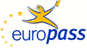 Curriculum vitae Europass Curriculum vitae Europass 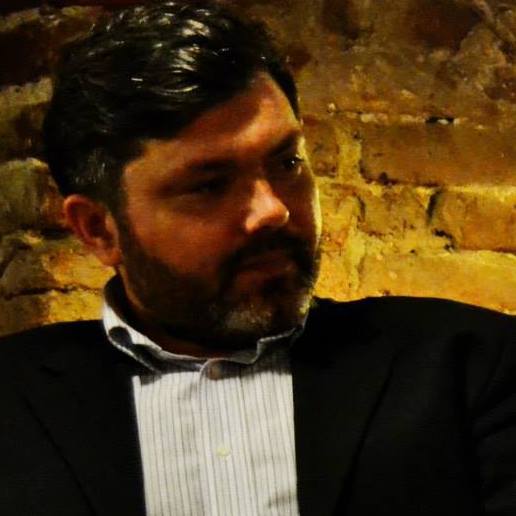 Informaţii personaleInformaţii personaleNume / PrenumeNume / PrenumeMesaroş Claudiu MariusMesaroş Claudiu MariusMesaroş Claudiu MariusMesaroş Claudiu MariusMesaroş Claudiu MariusMesaroş Claudiu MariusMesaroş Claudiu MariusMesaroş Claudiu MariusMesaroş Claudiu MariusMesaroş Claudiu MariusMesaroş Claudiu MariusMesaroş Claudiu MariusMesaroş Claudiu MariusAdresă(e)Adresă(e)14 Nicolae Ilieşu, 300730, Timişoara, România14 Nicolae Ilieşu, 300730, Timişoara, România14 Nicolae Ilieşu, 300730, Timişoara, România14 Nicolae Ilieşu, 300730, Timişoara, România14 Nicolae Ilieşu, 300730, Timişoara, România14 Nicolae Ilieşu, 300730, Timişoara, România14 Nicolae Ilieşu, 300730, Timişoara, România14 Nicolae Ilieşu, 300730, Timişoara, România14 Nicolae Ilieşu, 300730, Timişoara, România14 Nicolae Ilieşu, 300730, Timişoara, România14 Nicolae Ilieşu, 300730, Timişoara, România14 Nicolae Ilieşu, 300730, Timişoara, România14 Nicolae Ilieşu, 300730, Timişoara, RomâniaTelefon(oane)Telefon(oane)004 0356804819004 0356804819004 0356804819004 0356804819004 0356804819Mobil:Mobil:Mobil:Mobil:004 0723227520004 0723227520004 0723227520004 0723227520E-mail(uri)E-mail(uri)claudiu.mesaros@e-.uvt.ro; claudiumesaros@gmail.comclaudiu.mesaros@e-.uvt.ro; claudiumesaros@gmail.comclaudiu.mesaros@e-.uvt.ro; claudiumesaros@gmail.comclaudiu.mesaros@e-.uvt.ro; claudiumesaros@gmail.comclaudiu.mesaros@e-.uvt.ro; claudiumesaros@gmail.comclaudiu.mesaros@e-.uvt.ro; claudiumesaros@gmail.comclaudiu.mesaros@e-.uvt.ro; claudiumesaros@gmail.comclaudiu.mesaros@e-.uvt.ro; claudiumesaros@gmail.comclaudiu.mesaros@e-.uvt.ro; claudiumesaros@gmail.comclaudiu.mesaros@e-.uvt.ro; claudiumesaros@gmail.comclaudiu.mesaros@e-.uvt.ro; claudiumesaros@gmail.comclaudiu.mesaros@e-.uvt.ro; claudiumesaros@gmail.comclaudiu.mesaros@e-.uvt.ro; claudiumesaros@gmail.comCetatenieCetatenieromanaromanaromanaromanaromanaromanaromanaromanaromanaromanaromanaromanaromanaData naşteriiData naşterii16 ianuarie 197416 ianuarie 197416 ianuarie 197416 ianuarie 197416 ianuarie 197416 ianuarie 197416 ianuarie 197416 ianuarie 197416 ianuarie 197416 ianuarie 197416 ianuarie 197416 ianuarie 197416 ianuarie 1974SexSexmasculinmasculinmasculinmasculinmasculinmasculinmasculinmasculinmasculinmasculinmasculinmasculinmasculinExperienţa profesionalăExperienţa profesionalăPerioadaPerioadaDin 2015Din 2015Din 2015Din 2015Din 2015Din 2015Din 2015Din 2015Din 2015Din 2015Din 2015Din 2015Din 2015Funcţia sau postul ocupatFuncţia sau postul ocupatConferentiar universitarConferentiar universitarConferentiar universitarConferentiar universitarConferentiar universitarConferentiar universitarConferentiar universitarConferentiar universitarConferentiar universitarConferentiar universitarConferentiar universitarConferentiar universitarConferentiar universitarActivităţi şi responsabilităţi principaleActivităţi şi responsabilităţi principaleTitluar cursuri: Istoria filosofiei antice și medievale, Istoria filosofiei moderne, Aristotelism, Teoria transcendentaliillor în Evul Mediu, Istoriografie filosofică, Introducere în imagologieTitluar cursuri: Istoria filosofiei antice și medievale, Istoria filosofiei moderne, Aristotelism, Teoria transcendentaliillor în Evul Mediu, Istoriografie filosofică, Introducere în imagologieTitluar cursuri: Istoria filosofiei antice și medievale, Istoria filosofiei moderne, Aristotelism, Teoria transcendentaliillor în Evul Mediu, Istoriografie filosofică, Introducere în imagologieTitluar cursuri: Istoria filosofiei antice și medievale, Istoria filosofiei moderne, Aristotelism, Teoria transcendentaliillor în Evul Mediu, Istoriografie filosofică, Introducere în imagologieTitluar cursuri: Istoria filosofiei antice și medievale, Istoria filosofiei moderne, Aristotelism, Teoria transcendentaliillor în Evul Mediu, Istoriografie filosofică, Introducere în imagologieTitluar cursuri: Istoria filosofiei antice și medievale, Istoria filosofiei moderne, Aristotelism, Teoria transcendentaliillor în Evul Mediu, Istoriografie filosofică, Introducere în imagologieTitluar cursuri: Istoria filosofiei antice și medievale, Istoria filosofiei moderne, Aristotelism, Teoria transcendentaliillor în Evul Mediu, Istoriografie filosofică, Introducere în imagologieTitluar cursuri: Istoria filosofiei antice și medievale, Istoria filosofiei moderne, Aristotelism, Teoria transcendentaliillor în Evul Mediu, Istoriografie filosofică, Introducere în imagologieTitluar cursuri: Istoria filosofiei antice și medievale, Istoria filosofiei moderne, Aristotelism, Teoria transcendentaliillor în Evul Mediu, Istoriografie filosofică, Introducere în imagologieTitluar cursuri: Istoria filosofiei antice și medievale, Istoria filosofiei moderne, Aristotelism, Teoria transcendentaliillor în Evul Mediu, Istoriografie filosofică, Introducere în imagologieTitluar cursuri: Istoria filosofiei antice și medievale, Istoria filosofiei moderne, Aristotelism, Teoria transcendentaliillor în Evul Mediu, Istoriografie filosofică, Introducere în imagologieTitluar cursuri: Istoria filosofiei antice și medievale, Istoria filosofiei moderne, Aristotelism, Teoria transcendentaliillor în Evul Mediu, Istoriografie filosofică, Introducere în imagologieTitluar cursuri: Istoria filosofiei antice și medievale, Istoria filosofiei moderne, Aristotelism, Teoria transcendentaliillor în Evul Mediu, Istoriografie filosofică, Introducere în imagologieNumele şi adresa angajatoruluiNumele şi adresa angajatoruluiUniversitatea de Vest din TimişoaraUniversitatea de Vest din TimişoaraUniversitatea de Vest din TimişoaraUniversitatea de Vest din TimişoaraUniversitatea de Vest din TimişoaraUniversitatea de Vest din TimişoaraUniversitatea de Vest din TimişoaraUniversitatea de Vest din TimişoaraUniversitatea de Vest din TimişoaraUniversitatea de Vest din TimişoaraUniversitatea de Vest din TimişoaraUniversitatea de Vest din TimişoaraUniversitatea de Vest din TimişoaraTipul activităţii sau sectorul de activitateTipul activităţii sau sectorul de activitateÎnvăţământ superior - educaţieÎnvăţământ superior - educaţieÎnvăţământ superior - educaţieÎnvăţământ superior - educaţieÎnvăţământ superior - educaţieÎnvăţământ superior - educaţieÎnvăţământ superior - educaţieÎnvăţământ superior - educaţieÎnvăţământ superior - educaţieÎnvăţământ superior - educaţieÎnvăţământ superior - educaţieÎnvăţământ superior - educaţieÎnvăţământ superior - educaţiePerioadaPerioadaDin 2014Din 2014Din 2014Din 2014Din 2014Din 2014Din 2014Din 2014Din 2014Din 2014Din 2014Din 2014Din 2014Funcţia sau postul ocupatFuncţia sau postul ocupatAbilitare conducere doctorate in filosofieAbilitare conducere doctorate in filosofieAbilitare conducere doctorate in filosofieAbilitare conducere doctorate in filosofieAbilitare conducere doctorate in filosofieAbilitare conducere doctorate in filosofieAbilitare conducere doctorate in filosofieAbilitare conducere doctorate in filosofieAbilitare conducere doctorate in filosofieAbilitare conducere doctorate in filosofieAbilitare conducere doctorate in filosofieAbilitare conducere doctorate in filosofieAbilitare conducere doctorate in filosofieActivităţi şi responsabilităţi principaleActivităţi şi responsabilităţi principaleConducator de doctorate in domeniul Filosofie Conducator de doctorate in domeniul Filosofie Conducator de doctorate in domeniul Filosofie Conducator de doctorate in domeniul Filosofie Conducator de doctorate in domeniul Filosofie Conducator de doctorate in domeniul Filosofie Conducator de doctorate in domeniul Filosofie Conducator de doctorate in domeniul Filosofie Conducator de doctorate in domeniul Filosofie Conducator de doctorate in domeniul Filosofie Conducator de doctorate in domeniul Filosofie Conducator de doctorate in domeniul Filosofie Conducator de doctorate in domeniul Filosofie Numele şi adresa angajatoruluiNumele şi adresa angajatoruluiUniversitatea de Vest din TimişoaraUniversitatea de Vest din TimişoaraUniversitatea de Vest din TimişoaraUniversitatea de Vest din TimişoaraUniversitatea de Vest din TimişoaraUniversitatea de Vest din TimişoaraUniversitatea de Vest din TimişoaraUniversitatea de Vest din TimişoaraUniversitatea de Vest din TimişoaraUniversitatea de Vest din TimişoaraUniversitatea de Vest din TimişoaraUniversitatea de Vest din TimişoaraUniversitatea de Vest din TimişoaraTipul activităţii sau sectorul de activitateTipul activităţii sau sectorul de activitateÎnvăţământ superior - educaţieÎnvăţământ superior - educaţieÎnvăţământ superior - educaţieÎnvăţământ superior - educaţieÎnvăţământ superior - educaţieÎnvăţământ superior - educaţieÎnvăţământ superior - educaţieÎnvăţământ superior - educaţieÎnvăţământ superior - educaţieÎnvăţământ superior - educaţieÎnvăţământ superior - educaţieÎnvăţământ superior - educaţieÎnvăţământ superior - educaţiePerioadaPerioada2003-20152003-20152003-20152003-20152003-20152003-20152003-20152003-20152003-20152003-20152003-20152003-20152003-2015Funcţia sau postul ocupatFuncţia sau postul ocupatLector universitarLector universitarLector universitarLector universitarLector universitarLector universitarLector universitarLector universitarLector universitarLector universitarLector universitarLector universitarLector universitarActivităţi şi responsabilităţi principaleActivităţi şi responsabilităţi principaleTitluar cursuri: Istoria filosofiei antice, Istoria Filosofiei  medievale, Istoria filosofiei moderne, Filosofia lui Aristotel, Teoria transcendentaliillor în Evul Mediu, Istoriografie filosofică, Introducere în imagologieTitluar cursuri: Istoria filosofiei antice, Istoria Filosofiei  medievale, Istoria filosofiei moderne, Filosofia lui Aristotel, Teoria transcendentaliillor în Evul Mediu, Istoriografie filosofică, Introducere în imagologieTitluar cursuri: Istoria filosofiei antice, Istoria Filosofiei  medievale, Istoria filosofiei moderne, Filosofia lui Aristotel, Teoria transcendentaliillor în Evul Mediu, Istoriografie filosofică, Introducere în imagologieTitluar cursuri: Istoria filosofiei antice, Istoria Filosofiei  medievale, Istoria filosofiei moderne, Filosofia lui Aristotel, Teoria transcendentaliillor în Evul Mediu, Istoriografie filosofică, Introducere în imagologieTitluar cursuri: Istoria filosofiei antice, Istoria Filosofiei  medievale, Istoria filosofiei moderne, Filosofia lui Aristotel, Teoria transcendentaliillor în Evul Mediu, Istoriografie filosofică, Introducere în imagologieTitluar cursuri: Istoria filosofiei antice, Istoria Filosofiei  medievale, Istoria filosofiei moderne, Filosofia lui Aristotel, Teoria transcendentaliillor în Evul Mediu, Istoriografie filosofică, Introducere în imagologieTitluar cursuri: Istoria filosofiei antice, Istoria Filosofiei  medievale, Istoria filosofiei moderne, Filosofia lui Aristotel, Teoria transcendentaliillor în Evul Mediu, Istoriografie filosofică, Introducere în imagologieTitluar cursuri: Istoria filosofiei antice, Istoria Filosofiei  medievale, Istoria filosofiei moderne, Filosofia lui Aristotel, Teoria transcendentaliillor în Evul Mediu, Istoriografie filosofică, Introducere în imagologieTitluar cursuri: Istoria filosofiei antice, Istoria Filosofiei  medievale, Istoria filosofiei moderne, Filosofia lui Aristotel, Teoria transcendentaliillor în Evul Mediu, Istoriografie filosofică, Introducere în imagologieTitluar cursuri: Istoria filosofiei antice, Istoria Filosofiei  medievale, Istoria filosofiei moderne, Filosofia lui Aristotel, Teoria transcendentaliillor în Evul Mediu, Istoriografie filosofică, Introducere în imagologieTitluar cursuri: Istoria filosofiei antice, Istoria Filosofiei  medievale, Istoria filosofiei moderne, Filosofia lui Aristotel, Teoria transcendentaliillor în Evul Mediu, Istoriografie filosofică, Introducere în imagologieTitluar cursuri: Istoria filosofiei antice, Istoria Filosofiei  medievale, Istoria filosofiei moderne, Filosofia lui Aristotel, Teoria transcendentaliillor în Evul Mediu, Istoriografie filosofică, Introducere în imagologieTitluar cursuri: Istoria filosofiei antice, Istoria Filosofiei  medievale, Istoria filosofiei moderne, Filosofia lui Aristotel, Teoria transcendentaliillor în Evul Mediu, Istoriografie filosofică, Introducere în imagologieNumele şi adresa angajatoruluiNumele şi adresa angajatoruluiUniversitatea de Vest din TimişoaraUniversitatea de Vest din TimişoaraUniversitatea de Vest din TimişoaraUniversitatea de Vest din TimişoaraUniversitatea de Vest din TimişoaraUniversitatea de Vest din TimişoaraUniversitatea de Vest din TimişoaraUniversitatea de Vest din TimişoaraUniversitatea de Vest din TimişoaraUniversitatea de Vest din TimişoaraUniversitatea de Vest din TimişoaraUniversitatea de Vest din TimişoaraUniversitatea de Vest din TimişoaraTipul activităţii sau sectorul de activitateTipul activităţii sau sectorul de activitateÎnvăţământ superior - educaţieÎnvăţământ superior - educaţieÎnvăţământ superior - educaţieÎnvăţământ superior - educaţieÎnvăţământ superior - educaţieÎnvăţământ superior - educaţieÎnvăţământ superior - educaţieÎnvăţământ superior - educaţieÎnvăţământ superior - educaţieÎnvăţământ superior - educaţieÎnvăţământ superior - educaţieÎnvăţământ superior - educaţieÎnvăţământ superior - educaţiePerioadaPerioada01.10.2000-200301.10.2000-200301.10.2000-200301.10.2000-200301.10.2000-200301.10.2000-200301.10.2000-200301.10.2000-200301.10.2000-200301.10.2000-200301.10.2000-200301.10.2000-200301.10.2000-2003Funcţia sau postul ocupatFuncţia sau postul ocupatasistent titularasistent titularasistent titularasistent titularasistent titularasistent titularasistent titularasistent titularasistent titularasistent titularasistent titularasistent titularasistent titularActivităţi şi responsabilităţi principaleActivităţi şi responsabilităţi principaleSeminarii: Istoria filosofiei antice şi medievale, Istoria filosofiei moderne, Logică filosofică, Filosofia ştiinţeiSeminarii: Istoria filosofiei antice şi medievale, Istoria filosofiei moderne, Logică filosofică, Filosofia ştiinţeiSeminarii: Istoria filosofiei antice şi medievale, Istoria filosofiei moderne, Logică filosofică, Filosofia ştiinţeiSeminarii: Istoria filosofiei antice şi medievale, Istoria filosofiei moderne, Logică filosofică, Filosofia ştiinţeiSeminarii: Istoria filosofiei antice şi medievale, Istoria filosofiei moderne, Logică filosofică, Filosofia ştiinţeiSeminarii: Istoria filosofiei antice şi medievale, Istoria filosofiei moderne, Logică filosofică, Filosofia ştiinţeiSeminarii: Istoria filosofiei antice şi medievale, Istoria filosofiei moderne, Logică filosofică, Filosofia ştiinţeiSeminarii: Istoria filosofiei antice şi medievale, Istoria filosofiei moderne, Logică filosofică, Filosofia ştiinţeiSeminarii: Istoria filosofiei antice şi medievale, Istoria filosofiei moderne, Logică filosofică, Filosofia ştiinţeiSeminarii: Istoria filosofiei antice şi medievale, Istoria filosofiei moderne, Logică filosofică, Filosofia ştiinţeiSeminarii: Istoria filosofiei antice şi medievale, Istoria filosofiei moderne, Logică filosofică, Filosofia ştiinţeiSeminarii: Istoria filosofiei antice şi medievale, Istoria filosofiei moderne, Logică filosofică, Filosofia ştiinţeiSeminarii: Istoria filosofiei antice şi medievale, Istoria filosofiei moderne, Logică filosofică, Filosofia ştiinţeiNumele şi adresa angajatoruluiNumele şi adresa angajatoruluiUniversitatea de Vest din TimişoaraUniversitatea de Vest din TimişoaraUniversitatea de Vest din TimişoaraUniversitatea de Vest din TimişoaraUniversitatea de Vest din TimişoaraUniversitatea de Vest din TimişoaraUniversitatea de Vest din TimişoaraUniversitatea de Vest din TimişoaraUniversitatea de Vest din TimişoaraUniversitatea de Vest din TimişoaraUniversitatea de Vest din TimişoaraUniversitatea de Vest din TimişoaraUniversitatea de Vest din TimişoaraTipul activităţii sau sectorul de activitateTipul activităţii sau sectorul de activitateÎnvăţământ superior - educaţieÎnvăţământ superior - educaţieÎnvăţământ superior - educaţieÎnvăţământ superior - educaţieÎnvăţământ superior - educaţieÎnvăţământ superior - educaţieÎnvăţământ superior - educaţieÎnvăţământ superior - educaţieÎnvăţământ superior - educaţieÎnvăţământ superior - educaţieÎnvăţământ superior - educaţieÎnvăţământ superior - educaţieÎnvăţământ superior - educaţiePerioadaPerioada15.02.1999-01.10. 2000 15.02.1999-01.10. 2000 15.02.1999-01.10. 2000 15.02.1999-01.10. 2000 15.02.1999-01.10. 2000 15.02.1999-01.10. 2000 15.02.1999-01.10. 2000 15.02.1999-01.10. 2000 15.02.1999-01.10. 2000 15.02.1999-01.10. 2000 15.02.1999-01.10. 2000 15.02.1999-01.10. 2000 15.02.1999-01.10. 2000 Funcţia sau postul ocupatFuncţia sau postul ocupatpreparator titularpreparator titularpreparator titularpreparator titularpreparator titularpreparator titularpreparator titularpreparator titularpreparator titularpreparator titularpreparator titularpreparator titularpreparator titularActivităţi şi responsabilităţi principaleActivităţi şi responsabilităţi principaleSeminarii: Istoria filosofiei antice şi medievale şi Istoria filosofiei moderneSeminarii: Istoria filosofiei antice şi medievale şi Istoria filosofiei moderneSeminarii: Istoria filosofiei antice şi medievale şi Istoria filosofiei moderneSeminarii: Istoria filosofiei antice şi medievale şi Istoria filosofiei moderneSeminarii: Istoria filosofiei antice şi medievale şi Istoria filosofiei moderneSeminarii: Istoria filosofiei antice şi medievale şi Istoria filosofiei moderneSeminarii: Istoria filosofiei antice şi medievale şi Istoria filosofiei moderneSeminarii: Istoria filosofiei antice şi medievale şi Istoria filosofiei moderneSeminarii: Istoria filosofiei antice şi medievale şi Istoria filosofiei moderneSeminarii: Istoria filosofiei antice şi medievale şi Istoria filosofiei moderneSeminarii: Istoria filosofiei antice şi medievale şi Istoria filosofiei moderneSeminarii: Istoria filosofiei antice şi medievale şi Istoria filosofiei moderneSeminarii: Istoria filosofiei antice şi medievale şi Istoria filosofiei moderneNumele şi adresa angajatoruluiNumele şi adresa angajatoruluiUniversitatea de Vest din TimişoaraUniversitatea de Vest din TimişoaraUniversitatea de Vest din TimişoaraUniversitatea de Vest din TimişoaraUniversitatea de Vest din TimişoaraUniversitatea de Vest din TimişoaraUniversitatea de Vest din TimişoaraUniversitatea de Vest din TimişoaraUniversitatea de Vest din TimişoaraUniversitatea de Vest din TimişoaraUniversitatea de Vest din TimişoaraUniversitatea de Vest din TimişoaraUniversitatea de Vest din TimişoaraTipul activităţii sau sectorul de activitateTipul activităţii sau sectorul de activitateÎnvăţământ superior - educaţieÎnvăţământ superior - educaţieÎnvăţământ superior - educaţieÎnvăţământ superior - educaţieÎnvăţământ superior - educaţieÎnvăţământ superior - educaţieÎnvăţământ superior - educaţieÎnvăţământ superior - educaţieÎnvăţământ superior - educaţieÎnvăţământ superior - educaţieÎnvăţământ superior - educaţieÎnvăţământ superior - educaţieÎnvăţământ superior - educaţiePerioadaPerioada01.10.1998 - 15.02.1999 01.10.1998 - 15.02.1999 01.10.1998 - 15.02.1999 01.10.1998 - 15.02.1999 01.10.1998 - 15.02.1999 01.10.1998 - 15.02.1999 01.10.1998 - 15.02.1999 01.10.1998 - 15.02.1999 01.10.1998 - 15.02.1999 01.10.1998 - 15.02.1999 01.10.1998 - 15.02.1999 01.10.1998 - 15.02.1999 01.10.1998 - 15.02.1999 Funcţia sau postul ocupatFuncţia sau postul ocupatpreparator suplinitorpreparator suplinitorpreparator suplinitorpreparator suplinitorpreparator suplinitorpreparator suplinitorpreparator suplinitorpreparator suplinitorpreparator suplinitorpreparator suplinitorpreparator suplinitorpreparator suplinitorpreparator suplinitorActivităţi şi responsabilităţi principaleActivităţi şi responsabilităţi principaleSeminarii: Istoria filosofiei antiuce şi medievale, Istoria filosofiei moderneSeminarii: Istoria filosofiei antiuce şi medievale, Istoria filosofiei moderneSeminarii: Istoria filosofiei antiuce şi medievale, Istoria filosofiei moderneSeminarii: Istoria filosofiei antiuce şi medievale, Istoria filosofiei moderneSeminarii: Istoria filosofiei antiuce şi medievale, Istoria filosofiei moderneSeminarii: Istoria filosofiei antiuce şi medievale, Istoria filosofiei moderneSeminarii: Istoria filosofiei antiuce şi medievale, Istoria filosofiei moderneSeminarii: Istoria filosofiei antiuce şi medievale, Istoria filosofiei moderneSeminarii: Istoria filosofiei antiuce şi medievale, Istoria filosofiei moderneSeminarii: Istoria filosofiei antiuce şi medievale, Istoria filosofiei moderneSeminarii: Istoria filosofiei antiuce şi medievale, Istoria filosofiei moderneSeminarii: Istoria filosofiei antiuce şi medievale, Istoria filosofiei moderneSeminarii: Istoria filosofiei antiuce şi medievale, Istoria filosofiei moderneNumele şi adresa angajatoruluiNumele şi adresa angajatoruluiUniversitatea de Vest din TimişoaraUniversitatea de Vest din TimişoaraUniversitatea de Vest din TimişoaraUniversitatea de Vest din TimişoaraUniversitatea de Vest din TimişoaraUniversitatea de Vest din TimişoaraUniversitatea de Vest din TimişoaraUniversitatea de Vest din TimişoaraUniversitatea de Vest din TimişoaraUniversitatea de Vest din TimişoaraUniversitatea de Vest din TimişoaraUniversitatea de Vest din TimişoaraUniversitatea de Vest din TimişoaraTipul activităţii sau sectorul de activitateTipul activităţii sau sectorul de activitateÎnvăţământ superior - educaţieÎnvăţământ superior - educaţieÎnvăţământ superior - educaţieÎnvăţământ superior - educaţieÎnvăţământ superior - educaţieÎnvăţământ superior - educaţieÎnvăţământ superior - educaţieÎnvăţământ superior - educaţieÎnvăţământ superior - educaţieÎnvăţământ superior - educaţieÎnvăţământ superior - educaţieÎnvăţământ superior - educaţieÎnvăţământ superior - educaţiePerioadaPerioada15.09.1997-31.08.199815.09.1997-31.08.199815.09.1997-31.08.199815.09.1997-31.08.199815.09.1997-31.08.199815.09.1997-31.08.199815.09.1997-31.08.199815.09.1997-31.08.199815.09.1997-31.08.199815.09.1997-31.08.199815.09.1997-31.08.199815.09.1997-31.08.199815.09.1997-31.08.1998Funcţia sau postul ocupatFuncţia sau postul ocupatProfesor Ştiinţe Socio-UmaneProfesor Ştiinţe Socio-UmaneProfesor Ştiinţe Socio-UmaneProfesor Ştiinţe Socio-UmaneProfesor Ştiinţe Socio-UmaneProfesor Ştiinţe Socio-UmaneProfesor Ştiinţe Socio-UmaneProfesor Ştiinţe Socio-UmaneProfesor Ştiinţe Socio-UmaneProfesor Ştiinţe Socio-UmaneProfesor Ştiinţe Socio-UmaneProfesor Ştiinţe Socio-UmaneProfesor Ştiinţe Socio-UmaneActivităţi şi responsabilităţi principaleActivităţi şi responsabilităţi principaleDicsipline socio-umaneDicsipline socio-umaneDicsipline socio-umaneDicsipline socio-umaneDicsipline socio-umaneDicsipline socio-umaneDicsipline socio-umaneDicsipline socio-umaneDicsipline socio-umaneDicsipline socio-umaneDicsipline socio-umaneDicsipline socio-umaneDicsipline socio-umaneNumele şi adresa angajatoruluiNumele şi adresa angajatoruluiŞcoala cu clasele I-VIII nr 15 TimişoaraŞcoala cu clasele I-VIII nr 15 TimişoaraŞcoala cu clasele I-VIII nr 15 TimişoaraŞcoala cu clasele I-VIII nr 15 TimişoaraŞcoala cu clasele I-VIII nr 15 TimişoaraŞcoala cu clasele I-VIII nr 15 TimişoaraŞcoala cu clasele I-VIII nr 15 TimişoaraŞcoala cu clasele I-VIII nr 15 TimişoaraŞcoala cu clasele I-VIII nr 15 TimişoaraŞcoala cu clasele I-VIII nr 15 TimişoaraŞcoala cu clasele I-VIII nr 15 TimişoaraŞcoala cu clasele I-VIII nr 15 TimişoaraŞcoala cu clasele I-VIII nr 15 TimişoaraTipul activităţii sau sectorul de activitateTipul activităţii sau sectorul de activitateÎnvăţământ gimnazialÎnvăţământ gimnazialÎnvăţământ gimnazialÎnvăţământ gimnazialÎnvăţământ gimnazialÎnvăţământ gimnazialÎnvăţământ gimnazialÎnvăţământ gimnazialÎnvăţământ gimnazialÎnvăţământ gimnazialÎnvăţământ gimnazialÎnvăţământ gimnazialÎnvăţământ gimnazialEducaţie Educaţie PerioadaPerioadadin mai 2014din mai 2014din mai 2014din mai 2014din mai 2014din mai 2014din mai 2014din mai 2014din mai 2014din mai 2014din mai 2014din mai 2014din mai 2014Calificarea / diploma obţinutăCalificarea / diploma obţinutăAtestat de abilitare și calitatea de conducător de doctorat în domenliu FILOSOFIE. (OMEN 378/15.04.2014)Atestat de abilitare și calitatea de conducător de doctorat în domenliu FILOSOFIE. (OMEN 378/15.04.2014)Atestat de abilitare și calitatea de conducător de doctorat în domenliu FILOSOFIE. (OMEN 378/15.04.2014)Atestat de abilitare și calitatea de conducător de doctorat în domenliu FILOSOFIE. (OMEN 378/15.04.2014)Atestat de abilitare și calitatea de conducător de doctorat în domenliu FILOSOFIE. (OMEN 378/15.04.2014)Atestat de abilitare și calitatea de conducător de doctorat în domenliu FILOSOFIE. (OMEN 378/15.04.2014)Atestat de abilitare și calitatea de conducător de doctorat în domenliu FILOSOFIE. (OMEN 378/15.04.2014)Atestat de abilitare și calitatea de conducător de doctorat în domenliu FILOSOFIE. (OMEN 378/15.04.2014)Atestat de abilitare și calitatea de conducător de doctorat în domenliu FILOSOFIE. (OMEN 378/15.04.2014)Atestat de abilitare și calitatea de conducător de doctorat în domenliu FILOSOFIE. (OMEN 378/15.04.2014)Atestat de abilitare și calitatea de conducător de doctorat în domenliu FILOSOFIE. (OMEN 378/15.04.2014)Atestat de abilitare și calitatea de conducător de doctorat în domenliu FILOSOFIE. (OMEN 378/15.04.2014)Atestat de abilitare și calitatea de conducător de doctorat în domenliu FILOSOFIE. (OMEN 378/15.04.2014)PerioadaPerioada2010 – 20132010 – 20132010 – 20132010 – 20132010 – 20132010 – 20132010 – 20132010 – 20132010 – 20132010 – 20132010 – 20132010 – 20132010 – 2013Calificarea / diploma obţinutăCalificarea / diploma obţinutăCercetare postdoctoralăCercetare postdoctoralăCercetare postdoctoralăCercetare postdoctoralăCercetare postdoctoralăCercetare postdoctoralăCercetare postdoctoralăCercetare postdoctoralăCercetare postdoctoralăCercetare postdoctoralăCercetare postdoctoralăCercetare postdoctoralăCercetare postdoctoralăDisciplinele principale studiate / competenţe profesionale dobânditeDisciplinele principale studiate / competenţe profesionale dobânditePublicul cunoaşterii ştiinţifice. Studiu de caz asupra filosofieiPublicul cunoaşterii ştiinţifice. Studiu de caz asupra filosofieiPublicul cunoaşterii ştiinţifice. Studiu de caz asupra filosofieiPublicul cunoaşterii ştiinţifice. Studiu de caz asupra filosofieiPublicul cunoaşterii ştiinţifice. Studiu de caz asupra filosofieiPublicul cunoaşterii ştiinţifice. Studiu de caz asupra filosofieiPublicul cunoaşterii ştiinţifice. Studiu de caz asupra filosofieiPublicul cunoaşterii ştiinţifice. Studiu de caz asupra filosofieiPublicul cunoaşterii ştiinţifice. Studiu de caz asupra filosofieiPublicul cunoaşterii ştiinţifice. Studiu de caz asupra filosofieiPublicul cunoaşterii ştiinţifice. Studiu de caz asupra filosofieiPublicul cunoaşterii ştiinţifice. Studiu de caz asupra filosofieiPublicul cunoaşterii ştiinţifice. Studiu de caz asupra filosofieiNumele şi tipul instituţiei de învăţământ / furnizorului de formareNumele şi tipul instituţiei de învăţământ / furnizorului de formareProgamul Operaţional Sectorial Dezvoltarea Resurselor Umane, prin proiectul “Reţea transnaţională de management integrat al cercetării postdoctorale în domeniul Comunicarea Ştiinţei. Construcţie instituţională (şcoală postdoctorală) şi program de burse (CommScie)”, POSDRU 89-1.5-S-63663.Progamul Operaţional Sectorial Dezvoltarea Resurselor Umane, prin proiectul “Reţea transnaţională de management integrat al cercetării postdoctorale în domeniul Comunicarea Ştiinţei. Construcţie instituţională (şcoală postdoctorală) şi program de burse (CommScie)”, POSDRU 89-1.5-S-63663.Progamul Operaţional Sectorial Dezvoltarea Resurselor Umane, prin proiectul “Reţea transnaţională de management integrat al cercetării postdoctorale în domeniul Comunicarea Ştiinţei. Construcţie instituţională (şcoală postdoctorală) şi program de burse (CommScie)”, POSDRU 89-1.5-S-63663.Progamul Operaţional Sectorial Dezvoltarea Resurselor Umane, prin proiectul “Reţea transnaţională de management integrat al cercetării postdoctorale în domeniul Comunicarea Ştiinţei. Construcţie instituţională (şcoală postdoctorală) şi program de burse (CommScie)”, POSDRU 89-1.5-S-63663.Progamul Operaţional Sectorial Dezvoltarea Resurselor Umane, prin proiectul “Reţea transnaţională de management integrat al cercetării postdoctorale în domeniul Comunicarea Ştiinţei. Construcţie instituţională (şcoală postdoctorală) şi program de burse (CommScie)”, POSDRU 89-1.5-S-63663.Progamul Operaţional Sectorial Dezvoltarea Resurselor Umane, prin proiectul “Reţea transnaţională de management integrat al cercetării postdoctorale în domeniul Comunicarea Ştiinţei. Construcţie instituţională (şcoală postdoctorală) şi program de burse (CommScie)”, POSDRU 89-1.5-S-63663.Progamul Operaţional Sectorial Dezvoltarea Resurselor Umane, prin proiectul “Reţea transnaţională de management integrat al cercetării postdoctorale în domeniul Comunicarea Ştiinţei. Construcţie instituţională (şcoală postdoctorală) şi program de burse (CommScie)”, POSDRU 89-1.5-S-63663.Progamul Operaţional Sectorial Dezvoltarea Resurselor Umane, prin proiectul “Reţea transnaţională de management integrat al cercetării postdoctorale în domeniul Comunicarea Ştiinţei. Construcţie instituţională (şcoală postdoctorală) şi program de burse (CommScie)”, POSDRU 89-1.5-S-63663.Progamul Operaţional Sectorial Dezvoltarea Resurselor Umane, prin proiectul “Reţea transnaţională de management integrat al cercetării postdoctorale în domeniul Comunicarea Ştiinţei. Construcţie instituţională (şcoală postdoctorală) şi program de burse (CommScie)”, POSDRU 89-1.5-S-63663.Progamul Operaţional Sectorial Dezvoltarea Resurselor Umane, prin proiectul “Reţea transnaţională de management integrat al cercetării postdoctorale în domeniul Comunicarea Ştiinţei. Construcţie instituţională (şcoală postdoctorală) şi program de burse (CommScie)”, POSDRU 89-1.5-S-63663.Progamul Operaţional Sectorial Dezvoltarea Resurselor Umane, prin proiectul “Reţea transnaţională de management integrat al cercetării postdoctorale în domeniul Comunicarea Ştiinţei. Construcţie instituţională (şcoală postdoctorală) şi program de burse (CommScie)”, POSDRU 89-1.5-S-63663.Progamul Operaţional Sectorial Dezvoltarea Resurselor Umane, prin proiectul “Reţea transnaţională de management integrat al cercetării postdoctorale în domeniul Comunicarea Ştiinţei. Construcţie instituţională (şcoală postdoctorală) şi program de burse (CommScie)”, POSDRU 89-1.5-S-63663.Progamul Operaţional Sectorial Dezvoltarea Resurselor Umane, prin proiectul “Reţea transnaţională de management integrat al cercetării postdoctorale în domeniul Comunicarea Ştiinţei. Construcţie instituţională (şcoală postdoctorală) şi program de burse (CommScie)”, POSDRU 89-1.5-S-63663.Nivelul în clasificarea naţională sau internaţionalăNivelul în clasificarea naţională sau internaţionalăpostdoctoralpostdoctoralpostdoctoralpostdoctoralpostdoctoralpostdoctoralpostdoctoralpostdoctoralpostdoctoralpostdoctoralpostdoctoralpostdoctoralpostdoctoralPerioadaPerioada2005200520052005200520052005200520052005200520052005Calificarea / diploma obţinutăCalificarea / diploma obţinutăStudii  postdoctoraleStudii  postdoctoraleStudii  postdoctoraleStudii  postdoctoraleStudii  postdoctoraleStudii  postdoctoraleStudii  postdoctoraleStudii  postdoctoraleStudii  postdoctoraleStudii  postdoctoraleStudii  postdoctoraleStudii  postdoctoraleStudii  postdoctoraleDisciplinele principale studiate / competenţe profesionale dobânditeDisciplinele principale studiate / competenţe profesionale dobânditeTeoria aristotelică despre memorie. Tutor: Richard SorabjiTeoria aristotelică despre memorie. Tutor: Richard SorabjiTeoria aristotelică despre memorie. Tutor: Richard SorabjiTeoria aristotelică despre memorie. Tutor: Richard SorabjiTeoria aristotelică despre memorie. Tutor: Richard SorabjiTeoria aristotelică despre memorie. Tutor: Richard SorabjiTeoria aristotelică despre memorie. Tutor: Richard SorabjiTeoria aristotelică despre memorie. Tutor: Richard SorabjiTeoria aristotelică despre memorie. Tutor: Richard SorabjiTeoria aristotelică despre memorie. Tutor: Richard SorabjiTeoria aristotelică despre memorie. Tutor: Richard SorabjiTeoria aristotelică despre memorie. Tutor: Richard SorabjiTeoria aristotelică despre memorie. Tutor: Richard SorabjiNumele şi tipul instituţiei de învăţământ / furnizorului de formareNumele şi tipul instituţiei de învăţământ / furnizorului de formareColegiul Corpus Christi, Oxford, Marea Britanie, programul „Oxford Colleges Hospitality Scheme”Colegiul Corpus Christi, Oxford, Marea Britanie, programul „Oxford Colleges Hospitality Scheme”Colegiul Corpus Christi, Oxford, Marea Britanie, programul „Oxford Colleges Hospitality Scheme”Colegiul Corpus Christi, Oxford, Marea Britanie, programul „Oxford Colleges Hospitality Scheme”Colegiul Corpus Christi, Oxford, Marea Britanie, programul „Oxford Colleges Hospitality Scheme”Colegiul Corpus Christi, Oxford, Marea Britanie, programul „Oxford Colleges Hospitality Scheme”Colegiul Corpus Christi, Oxford, Marea Britanie, programul „Oxford Colleges Hospitality Scheme”Colegiul Corpus Christi, Oxford, Marea Britanie, programul „Oxford Colleges Hospitality Scheme”Colegiul Corpus Christi, Oxford, Marea Britanie, programul „Oxford Colleges Hospitality Scheme”Colegiul Corpus Christi, Oxford, Marea Britanie, programul „Oxford Colleges Hospitality Scheme”Colegiul Corpus Christi, Oxford, Marea Britanie, programul „Oxford Colleges Hospitality Scheme”Colegiul Corpus Christi, Oxford, Marea Britanie, programul „Oxford Colleges Hospitality Scheme”Colegiul Corpus Christi, Oxford, Marea Britanie, programul „Oxford Colleges Hospitality Scheme”Nivelul în clasificarea naţională sau internaţionalăNivelul în clasificarea naţională sau internaţionalăpostdoctoralpostdoctoralpostdoctoralpostdoctoralpostdoctoralpostdoctoralpostdoctoralpostdoctoralpostdoctoralpostdoctoralpostdoctoralpostdoctoralpostdoctoralPerioadaPerioada1998- 20041998- 20041998- 20041998- 20041998- 20041998- 20041998- 20041998- 20041998- 20041998- 20041998- 20041998- 20041998- 2004Calificarea / diploma obţinutăCalificarea / diploma obţinutăDoctor în FilosofieDoctor în FilosofieDoctor în FilosofieDoctor în FilosofieDoctor în FilosofieDoctor în FilosofieDoctor în FilosofieDoctor în FilosofieDoctor în FilosofieDoctor în FilosofieDoctor în FilosofieDoctor în FilosofieDoctor în FilosofieDisciplinele principale studiate / competenţe profesionale dobânditeDisciplinele principale studiate / competenţe profesionale dobânditeteza de doctorat cu titlul: „Ontologia lui Aristotel. O abordare din perspectiva filosofiei istoriei”, la Universitatea de vest din Timişoara. Coordonator ştiinţific: prof. Dr. Constantin Grecu. Distinctie: Cum Laudae.teza de doctorat cu titlul: „Ontologia lui Aristotel. O abordare din perspectiva filosofiei istoriei”, la Universitatea de vest din Timişoara. Coordonator ştiinţific: prof. Dr. Constantin Grecu. Distinctie: Cum Laudae.teza de doctorat cu titlul: „Ontologia lui Aristotel. O abordare din perspectiva filosofiei istoriei”, la Universitatea de vest din Timişoara. Coordonator ştiinţific: prof. Dr. Constantin Grecu. Distinctie: Cum Laudae.teza de doctorat cu titlul: „Ontologia lui Aristotel. O abordare din perspectiva filosofiei istoriei”, la Universitatea de vest din Timişoara. Coordonator ştiinţific: prof. Dr. Constantin Grecu. Distinctie: Cum Laudae.teza de doctorat cu titlul: „Ontologia lui Aristotel. O abordare din perspectiva filosofiei istoriei”, la Universitatea de vest din Timişoara. Coordonator ştiinţific: prof. Dr. Constantin Grecu. Distinctie: Cum Laudae.teza de doctorat cu titlul: „Ontologia lui Aristotel. O abordare din perspectiva filosofiei istoriei”, la Universitatea de vest din Timişoara. Coordonator ştiinţific: prof. Dr. Constantin Grecu. Distinctie: Cum Laudae.teza de doctorat cu titlul: „Ontologia lui Aristotel. O abordare din perspectiva filosofiei istoriei”, la Universitatea de vest din Timişoara. Coordonator ştiinţific: prof. Dr. Constantin Grecu. Distinctie: Cum Laudae.teza de doctorat cu titlul: „Ontologia lui Aristotel. O abordare din perspectiva filosofiei istoriei”, la Universitatea de vest din Timişoara. Coordonator ştiinţific: prof. Dr. Constantin Grecu. Distinctie: Cum Laudae.teza de doctorat cu titlul: „Ontologia lui Aristotel. O abordare din perspectiva filosofiei istoriei”, la Universitatea de vest din Timişoara. Coordonator ştiinţific: prof. Dr. Constantin Grecu. Distinctie: Cum Laudae.teza de doctorat cu titlul: „Ontologia lui Aristotel. O abordare din perspectiva filosofiei istoriei”, la Universitatea de vest din Timişoara. Coordonator ştiinţific: prof. Dr. Constantin Grecu. Distinctie: Cum Laudae.teza de doctorat cu titlul: „Ontologia lui Aristotel. O abordare din perspectiva filosofiei istoriei”, la Universitatea de vest din Timişoara. Coordonator ştiinţific: prof. Dr. Constantin Grecu. Distinctie: Cum Laudae.teza de doctorat cu titlul: „Ontologia lui Aristotel. O abordare din perspectiva filosofiei istoriei”, la Universitatea de vest din Timişoara. Coordonator ştiinţific: prof. Dr. Constantin Grecu. Distinctie: Cum Laudae.teza de doctorat cu titlul: „Ontologia lui Aristotel. O abordare din perspectiva filosofiei istoriei”, la Universitatea de vest din Timişoara. Coordonator ştiinţific: prof. Dr. Constantin Grecu. Distinctie: Cum Laudae.Numele şi tipul instituţiei de învăţământ / furnizorului de formareNumele şi tipul instituţiei de învăţământ / furnizorului de formareUniversitatea de Vest din TimişoaraUniversitatea de Vest din TimişoaraUniversitatea de Vest din TimişoaraUniversitatea de Vest din TimişoaraUniversitatea de Vest din TimişoaraUniversitatea de Vest din TimişoaraUniversitatea de Vest din TimişoaraUniversitatea de Vest din TimişoaraUniversitatea de Vest din TimişoaraUniversitatea de Vest din TimişoaraUniversitatea de Vest din TimişoaraUniversitatea de Vest din TimişoaraUniversitatea de Vest din TimişoaraNivelul în clasificarea naţională sau internaţionalăNivelul în clasificarea naţională sau internaţionalădoctoraldoctoraldoctoraldoctoraldoctoraldoctoraldoctoraldoctoraldoctoraldoctoraldoctoraldoctoraldoctoralPerioadaPerioada1999-20001999-20001999-20001999-20001999-20001999-20001999-20001999-20001999-20001999-20001999-20001999-20001999-2000Calificarea / diploma obţinutăCalificarea / diploma obţinutăStudii aprofundate Studii aprofundate Studii aprofundate Studii aprofundate Studii aprofundate Studii aprofundate Studii aprofundate Studii aprofundate Studii aprofundate Studii aprofundate Studii aprofundate Studii aprofundate Studii aprofundate Disciplinele principale studiate / competenţe profesionale dobânditeDisciplinele principale studiate / competenţe profesionale dobânditeStudii culturaleStudii culturaleStudii culturaleStudii culturaleStudii culturaleStudii culturaleStudii culturaleStudii culturaleStudii culturaleStudii culturaleStudii culturaleStudii culturaleStudii culturaleNumele şi tipul instituţiei de învăţământ / furnizorului de formareNumele şi tipul instituţiei de învăţământ / furnizorului de formarecolegiul „A Treia Europă”, Timişoaracolegiul „A Treia Europă”, Timişoaracolegiul „A Treia Europă”, Timişoaracolegiul „A Treia Europă”, Timişoaracolegiul „A Treia Europă”, Timişoaracolegiul „A Treia Europă”, Timişoaracolegiul „A Treia Europă”, Timişoaracolegiul „A Treia Europă”, Timişoaracolegiul „A Treia Europă”, Timişoaracolegiul „A Treia Europă”, Timişoaracolegiul „A Treia Europă”, Timişoaracolegiul „A Treia Europă”, Timişoaracolegiul „A Treia Europă”, TimişoaraNivelul în clasificarea naţională sau internaţionalăNivelul în clasificarea naţională sau internaţionalăPostuniversitarPostuniversitarPostuniversitarPostuniversitarPostuniversitarPostuniversitarPostuniversitarPostuniversitarPostuniversitarPostuniversitarPostuniversitarPostuniversitarPostuniversitarPerioadaPerioada1997-1998 1997-1998 1997-1998 1997-1998 1997-1998 1997-1998 1997-1998 1997-1998 1997-1998 1997-1998 1997-1998 1997-1998 1997-1998 Calificarea / diploma obţinutăCalificarea / diploma obţinutăMasterat Filosofia ştiinţeiMasterat Filosofia ştiinţeiMasterat Filosofia ştiinţeiMasterat Filosofia ştiinţeiMasterat Filosofia ştiinţeiMasterat Filosofia ştiinţeiMasterat Filosofia ştiinţeiMasterat Filosofia ştiinţeiMasterat Filosofia ştiinţeiMasterat Filosofia ştiinţeiMasterat Filosofia ştiinţeiMasterat Filosofia ştiinţeiMasterat Filosofia ştiinţeiDisciplinele principale studiate / competenţe profesionale dobânditeDisciplinele principale studiate / competenţe profesionale dobânditedisertaţie intitulată „Cercetarea istorică la Aristotel”. Îndrumător ştiinţific: Conf. Univ. Dr. Viorel Colţescudisertaţie intitulată „Cercetarea istorică la Aristotel”. Îndrumător ştiinţific: Conf. Univ. Dr. Viorel Colţescudisertaţie intitulată „Cercetarea istorică la Aristotel”. Îndrumător ştiinţific: Conf. Univ. Dr. Viorel Colţescudisertaţie intitulată „Cercetarea istorică la Aristotel”. Îndrumător ştiinţific: Conf. Univ. Dr. Viorel Colţescudisertaţie intitulată „Cercetarea istorică la Aristotel”. Îndrumător ştiinţific: Conf. Univ. Dr. Viorel Colţescudisertaţie intitulată „Cercetarea istorică la Aristotel”. Îndrumător ştiinţific: Conf. Univ. Dr. Viorel Colţescudisertaţie intitulată „Cercetarea istorică la Aristotel”. Îndrumător ştiinţific: Conf. Univ. Dr. Viorel Colţescudisertaţie intitulată „Cercetarea istorică la Aristotel”. Îndrumător ştiinţific: Conf. Univ. Dr. Viorel Colţescudisertaţie intitulată „Cercetarea istorică la Aristotel”. Îndrumător ştiinţific: Conf. Univ. Dr. Viorel Colţescudisertaţie intitulată „Cercetarea istorică la Aristotel”. Îndrumător ştiinţific: Conf. Univ. Dr. Viorel Colţescudisertaţie intitulată „Cercetarea istorică la Aristotel”. Îndrumător ştiinţific: Conf. Univ. Dr. Viorel Colţescudisertaţie intitulată „Cercetarea istorică la Aristotel”. Îndrumător ştiinţific: Conf. Univ. Dr. Viorel Colţescudisertaţie intitulată „Cercetarea istorică la Aristotel”. Îndrumător ştiinţific: Conf. Univ. Dr. Viorel ColţescuNumele şi tipul instituţiei de învăţământ / furnizorului de formareNumele şi tipul instituţiei de învăţământ / furnizorului de formareUniversitatea de VestUniversitatea de VestUniversitatea de VestUniversitatea de VestUniversitatea de VestUniversitatea de VestUniversitatea de VestUniversitatea de VestUniversitatea de VestUniversitatea de VestUniversitatea de VestUniversitatea de VestUniversitatea de VestNivelul în clasificarea naţională sau internaţionalăNivelul în clasificarea naţională sau internaţionalăPostuniversitarPostuniversitarPostuniversitarPostuniversitarPostuniversitarPostuniversitarPostuniversitarPostuniversitarPostuniversitarPostuniversitarPostuniversitarPostuniversitarPostuniversitarPerioadaPerioada1993-19971993-19971993-19971993-19971993-19971993-19971993-19971993-19971993-19971993-19971993-19971993-19971993-1997Calificarea / diploma obţinutăCalificarea / diploma obţinutăLicenţă în FilosofieLicenţă în FilosofieLicenţă în FilosofieLicenţă în FilosofieLicenţă în FilosofieLicenţă în FilosofieLicenţă în FilosofieLicenţă în FilosofieLicenţă în FilosofieLicenţă în FilosofieLicenţă în FilosofieLicenţă în FilosofieLicenţă în FilosofieDisciplinele principale studiate / competenţe profesionale dobânditeDisciplinele principale studiate / competenţe profesionale dobânditelucrarea de diplomă “Aspecte ale filosofiei limbajului la Aristotel”, conducător ştiinţific: conf. univ. Dr. Viorel Colţescu.lucrarea de diplomă “Aspecte ale filosofiei limbajului la Aristotel”, conducător ştiinţific: conf. univ. Dr. Viorel Colţescu.lucrarea de diplomă “Aspecte ale filosofiei limbajului la Aristotel”, conducător ştiinţific: conf. univ. Dr. Viorel Colţescu.lucrarea de diplomă “Aspecte ale filosofiei limbajului la Aristotel”, conducător ştiinţific: conf. univ. Dr. Viorel Colţescu.lucrarea de diplomă “Aspecte ale filosofiei limbajului la Aristotel”, conducător ştiinţific: conf. univ. Dr. Viorel Colţescu.lucrarea de diplomă “Aspecte ale filosofiei limbajului la Aristotel”, conducător ştiinţific: conf. univ. Dr. Viorel Colţescu.lucrarea de diplomă “Aspecte ale filosofiei limbajului la Aristotel”, conducător ştiinţific: conf. univ. Dr. Viorel Colţescu.lucrarea de diplomă “Aspecte ale filosofiei limbajului la Aristotel”, conducător ştiinţific: conf. univ. Dr. Viorel Colţescu.lucrarea de diplomă “Aspecte ale filosofiei limbajului la Aristotel”, conducător ştiinţific: conf. univ. Dr. Viorel Colţescu.lucrarea de diplomă “Aspecte ale filosofiei limbajului la Aristotel”, conducător ştiinţific: conf. univ. Dr. Viorel Colţescu.lucrarea de diplomă “Aspecte ale filosofiei limbajului la Aristotel”, conducător ştiinţific: conf. univ. Dr. Viorel Colţescu.lucrarea de diplomă “Aspecte ale filosofiei limbajului la Aristotel”, conducător ştiinţific: conf. univ. Dr. Viorel Colţescu.lucrarea de diplomă “Aspecte ale filosofiei limbajului la Aristotel”, conducător ştiinţific: conf. univ. Dr. Viorel Colţescu.Numele şi tipul instituţiei de învăţământ / furnizorului de formareNumele şi tipul instituţiei de învăţământ / furnizorului de formareUniversitatea de Vest din TimişoaraUniversitatea de Vest din TimişoaraUniversitatea de Vest din TimişoaraUniversitatea de Vest din TimişoaraUniversitatea de Vest din TimişoaraUniversitatea de Vest din TimişoaraUniversitatea de Vest din TimişoaraUniversitatea de Vest din TimişoaraUniversitatea de Vest din TimişoaraUniversitatea de Vest din TimişoaraUniversitatea de Vest din TimişoaraUniversitatea de Vest din TimişoaraUniversitatea de Vest din TimişoaraNivelul în clasificarea naţională sau internaţionalăNivelul în clasificarea naţională sau internaţionalălicenţălicenţălicenţălicenţălicenţălicenţălicenţălicenţălicenţălicenţălicenţălicenţălicenţăPerioadaPerioada1988-19921988-19921988-19921988-19921988-19921988-19921988-19921988-19921988-19921988-19921988-19921988-19921988-1992Calificarea / diploma obţinutăCalificarea / diploma obţinutăBacalaureatBacalaureatBacalaureatBacalaureatBacalaureatBacalaureatBacalaureatBacalaureatBacalaureatBacalaureatBacalaureatBacalaureatBacalaureatDisciplinele principale studiate / competenţe profesionale dobânditeDisciplinele principale studiate / competenţe profesionale dobânditeMatematică-fizicăMatematică-fizicăMatematică-fizicăMatematică-fizicăMatematică-fizicăMatematică-fizicăMatematică-fizicăMatematică-fizicăMatematică-fizicăMatematică-fizicăMatematică-fizicăMatematică-fizicăMatematică-fizicăNumele şi tipul instituţiei de învăţământ / furnizorului de formareNumele şi tipul instituţiei de învăţământ / furnizorului de formareLiceul Teoretic Zalău (actualmente: „Colegiul Naţional Silvania”), secţia RealLiceul Teoretic Zalău (actualmente: „Colegiul Naţional Silvania”), secţia RealLiceul Teoretic Zalău (actualmente: „Colegiul Naţional Silvania”), secţia RealLiceul Teoretic Zalău (actualmente: „Colegiul Naţional Silvania”), secţia RealLiceul Teoretic Zalău (actualmente: „Colegiul Naţional Silvania”), secţia RealLiceul Teoretic Zalău (actualmente: „Colegiul Naţional Silvania”), secţia RealLiceul Teoretic Zalău (actualmente: „Colegiul Naţional Silvania”), secţia RealLiceul Teoretic Zalău (actualmente: „Colegiul Naţional Silvania”), secţia RealLiceul Teoretic Zalău (actualmente: „Colegiul Naţional Silvania”), secţia RealLiceul Teoretic Zalău (actualmente: „Colegiul Naţional Silvania”), secţia RealLiceul Teoretic Zalău (actualmente: „Colegiul Naţional Silvania”), secţia RealLiceul Teoretic Zalău (actualmente: „Colegiul Naţional Silvania”), secţia RealLiceul Teoretic Zalău (actualmente: „Colegiul Naţional Silvania”), secţia RealNivelul în clasificarea naţională sau internaţionalăNivelul în clasificarea naţională sau internaţionalăliceuliceuliceuliceuliceuliceuliceuliceuliceuliceuliceuliceuliceuPerioadaPerioada1980-19881980-19881980-19881980-19881980-19881980-19881980-19881980-19881980-19881980-19881980-19881980-19881980-1988Calificarea / diploma obţinutăCalificarea / diploma obţinutăStudii generaleStudii generaleStudii generaleStudii generaleStudii generaleStudii generaleStudii generaleStudii generaleStudii generaleStudii generaleStudii generaleStudii generaleStudii generaleDisciplinele principale studiate / competenţe profesionale dobânditeDisciplinele principale studiate / competenţe profesionale dobânditegimnaziugimnaziugimnaziugimnaziugimnaziugimnaziugimnaziugimnaziugimnaziugimnaziugimnaziugimnaziugimnaziuNumele şi tipul instituţiei de învăţământ / furnizorului de formareNumele şi tipul instituţiei de învăţământ / furnizorului de formareŞcoala cu clasele I-VIII nr. 6 („Mihai Eminescu”) Zalău, jud. SălajŞcoala cu clasele I-VIII nr. 6 („Mihai Eminescu”) Zalău, jud. SălajŞcoala cu clasele I-VIII nr. 6 („Mihai Eminescu”) Zalău, jud. SălajŞcoala cu clasele I-VIII nr. 6 („Mihai Eminescu”) Zalău, jud. SălajŞcoala cu clasele I-VIII nr. 6 („Mihai Eminescu”) Zalău, jud. SălajŞcoala cu clasele I-VIII nr. 6 („Mihai Eminescu”) Zalău, jud. SălajŞcoala cu clasele I-VIII nr. 6 („Mihai Eminescu”) Zalău, jud. SălajŞcoala cu clasele I-VIII nr. 6 („Mihai Eminescu”) Zalău, jud. SălajŞcoala cu clasele I-VIII nr. 6 („Mihai Eminescu”) Zalău, jud. SălajŞcoala cu clasele I-VIII nr. 6 („Mihai Eminescu”) Zalău, jud. SălajŞcoala cu clasele I-VIII nr. 6 („Mihai Eminescu”) Zalău, jud. SălajŞcoala cu clasele I-VIII nr. 6 („Mihai Eminescu”) Zalău, jud. SălajŞcoala cu clasele I-VIII nr. 6 („Mihai Eminescu”) Zalău, jud. SălajNivelul în clasificarea naţională sau internaţionalăNivelul în clasificarea naţională sau internaţionalăgeneralgeneralgeneralgeneralgeneralgeneralgeneralgeneralgeneralgeneralgeneralgeneralgeneralALTE SPECIALIZĂRI:ALTE SPECIALIZĂRI:1998, Workshop-ul “Open Society and its Enemies”, Central European University, Budapesta. Director: Mark Notturno1998, Workshop-ul “Open Society and its Enemies”, Central European University, Budapesta. Director: Mark Notturno1998, Workshop-ul “Open Society and its Enemies”, Central European University, Budapesta. Director: Mark Notturno1998, Workshop-ul “Open Society and its Enemies”, Central European University, Budapesta. Director: Mark Notturno1998, Workshop-ul “Open Society and its Enemies”, Central European University, Budapesta. Director: Mark Notturno1998, Workshop-ul “Open Society and its Enemies”, Central European University, Budapesta. Director: Mark Notturno1998, Workshop-ul “Open Society and its Enemies”, Central European University, Budapesta. Director: Mark Notturno1998, Workshop-ul “Open Society and its Enemies”, Central European University, Budapesta. Director: Mark Notturno1998, Workshop-ul “Open Society and its Enemies”, Central European University, Budapesta. Director: Mark Notturno1998, Workshop-ul “Open Society and its Enemies”, Central European University, Budapesta. Director: Mark Notturno1998, Workshop-ul “Open Society and its Enemies”, Central European University, Budapesta. Director: Mark Notturno1998, Workshop-ul “Open Society and its Enemies”, Central European University, Budapesta. Director: Mark Notturno1998, Workshop-ul “Open Society and its Enemies”, Central European University, Budapesta. Director: Mark Notturno1996, Şcoala de Vară “Instrumentarul şi stilistica vieţii intelectuale”, Predeal, director Andrei Pleşu.1996, Şcoala de Vară “Instrumentarul şi stilistica vieţii intelectuale”, Predeal, director Andrei Pleşu.1996, Şcoala de Vară “Instrumentarul şi stilistica vieţii intelectuale”, Predeal, director Andrei Pleşu.1996, Şcoala de Vară “Instrumentarul şi stilistica vieţii intelectuale”, Predeal, director Andrei Pleşu.1996, Şcoala de Vară “Instrumentarul şi stilistica vieţii intelectuale”, Predeal, director Andrei Pleşu.1996, Şcoala de Vară “Instrumentarul şi stilistica vieţii intelectuale”, Predeal, director Andrei Pleşu.1996, Şcoala de Vară “Instrumentarul şi stilistica vieţii intelectuale”, Predeal, director Andrei Pleşu.1996, Şcoala de Vară “Instrumentarul şi stilistica vieţii intelectuale”, Predeal, director Andrei Pleşu.1996, Şcoala de Vară “Instrumentarul şi stilistica vieţii intelectuale”, Predeal, director Andrei Pleşu.1996, Şcoala de Vară “Instrumentarul şi stilistica vieţii intelectuale”, Predeal, director Andrei Pleşu.1996, Şcoala de Vară “Instrumentarul şi stilistica vieţii intelectuale”, Predeal, director Andrei Pleşu.1996, Şcoala de Vară “Instrumentarul şi stilistica vieţii intelectuale”, Predeal, director Andrei Pleşu.1996, Şcoala de Vară “Instrumentarul şi stilistica vieţii intelectuale”, Predeal, director Andrei Pleşu.Formare profesionalaFormare profesionalaAprilie 2015Aprilie 2015 „Critical Thinking”, Certificat al Institut de Pratiques Philosophiques Paris, 19.04.2015  „Critical Thinking”, Certificat al Institut de Pratiques Philosophiques Paris, 19.04.2015  „Critical Thinking”, Certificat al Institut de Pratiques Philosophiques Paris, 19.04.2015  „Critical Thinking”, Certificat al Institut de Pratiques Philosophiques Paris, 19.04.2015  „Critical Thinking”, Certificat al Institut de Pratiques Philosophiques Paris, 19.04.2015  „Critical Thinking”, Certificat al Institut de Pratiques Philosophiques Paris, 19.04.2015  „Critical Thinking”, Certificat al Institut de Pratiques Philosophiques Paris, 19.04.2015  „Critical Thinking”, Certificat al Institut de Pratiques Philosophiques Paris, 19.04.2015  „Critical Thinking”, Certificat al Institut de Pratiques Philosophiques Paris, 19.04.2015  „Critical Thinking”, Certificat al Institut de Pratiques Philosophiques Paris, 19.04.2015  „Critical Thinking”, Certificat al Institut de Pratiques Philosophiques Paris, 19.04.2015  „Critical Thinking”, Certificat al Institut de Pratiques Philosophiques Paris, 19.04.2015  „Critical Thinking”, Certificat al Institut de Pratiques Philosophiques Paris, 19.04.2015  Decembrie 2013 Decembrie 2013Asigurarea calității în învățământul la distanță, , organizat de Universitatea Spiru Haret in parteneriat cu Academia Comercială din Satu Mare și TUV Austria-România in cadrul POSDRU 86/12/s/60720.Asigurarea calității în învățământul la distanță, , organizat de Universitatea Spiru Haret in parteneriat cu Academia Comercială din Satu Mare și TUV Austria-România in cadrul POSDRU 86/12/s/60720.Asigurarea calității în învățământul la distanță, , organizat de Universitatea Spiru Haret in parteneriat cu Academia Comercială din Satu Mare și TUV Austria-România in cadrul POSDRU 86/12/s/60720.Asigurarea calității în învățământul la distanță, , organizat de Universitatea Spiru Haret in parteneriat cu Academia Comercială din Satu Mare și TUV Austria-România in cadrul POSDRU 86/12/s/60720.Asigurarea calității în învățământul la distanță, , organizat de Universitatea Spiru Haret in parteneriat cu Academia Comercială din Satu Mare și TUV Austria-România in cadrul POSDRU 86/12/s/60720.Asigurarea calității în învățământul la distanță, , organizat de Universitatea Spiru Haret in parteneriat cu Academia Comercială din Satu Mare și TUV Austria-România in cadrul POSDRU 86/12/s/60720.Asigurarea calității în învățământul la distanță, , organizat de Universitatea Spiru Haret in parteneriat cu Academia Comercială din Satu Mare și TUV Austria-România in cadrul POSDRU 86/12/s/60720.Asigurarea calității în învățământul la distanță, , organizat de Universitatea Spiru Haret in parteneriat cu Academia Comercială din Satu Mare și TUV Austria-România in cadrul POSDRU 86/12/s/60720.Asigurarea calității în învățământul la distanță, , organizat de Universitatea Spiru Haret in parteneriat cu Academia Comercială din Satu Mare și TUV Austria-România in cadrul POSDRU 86/12/s/60720.Asigurarea calității în învățământul la distanță, , organizat de Universitatea Spiru Haret in parteneriat cu Academia Comercială din Satu Mare și TUV Austria-România in cadrul POSDRU 86/12/s/60720.Asigurarea calității în învățământul la distanță, , organizat de Universitatea Spiru Haret in parteneriat cu Academia Comercială din Satu Mare și TUV Austria-România in cadrul POSDRU 86/12/s/60720.Asigurarea calității în învățământul la distanță, , organizat de Universitatea Spiru Haret in parteneriat cu Academia Comercială din Satu Mare și TUV Austria-România in cadrul POSDRU 86/12/s/60720.Asigurarea calității în învățământul la distanță, , organizat de Universitatea Spiru Haret in parteneriat cu Academia Comercială din Satu Mare și TUV Austria-România in cadrul POSDRU 86/12/s/60720.Noiembrie 2013Noiembrie 2013Formare în domeniul egalității de șanse, organizat de Centrul de orientare, salvgardare şi tutelă a femeilor victime ale fenomenului de mobbing. Certificat de competențe civi ceFormare în domeniul egalității de șanse, organizat de Centrul de orientare, salvgardare şi tutelă a femeilor victime ale fenomenului de mobbing. Certificat de competențe civi ceFormare în domeniul egalității de șanse, organizat de Centrul de orientare, salvgardare şi tutelă a femeilor victime ale fenomenului de mobbing. Certificat de competențe civi ceFormare în domeniul egalității de șanse, organizat de Centrul de orientare, salvgardare şi tutelă a femeilor victime ale fenomenului de mobbing. Certificat de competențe civi ceFormare în domeniul egalității de șanse, organizat de Centrul de orientare, salvgardare şi tutelă a femeilor victime ale fenomenului de mobbing. Certificat de competențe civi ceFormare în domeniul egalității de șanse, organizat de Centrul de orientare, salvgardare şi tutelă a femeilor victime ale fenomenului de mobbing. Certificat de competențe civi ceFormare în domeniul egalității de șanse, organizat de Centrul de orientare, salvgardare şi tutelă a femeilor victime ale fenomenului de mobbing. Certificat de competențe civi ceFormare în domeniul egalității de șanse, organizat de Centrul de orientare, salvgardare şi tutelă a femeilor victime ale fenomenului de mobbing. Certificat de competențe civi ceFormare în domeniul egalității de șanse, organizat de Centrul de orientare, salvgardare şi tutelă a femeilor victime ale fenomenului de mobbing. Certificat de competențe civi ceFormare în domeniul egalității de șanse, organizat de Centrul de orientare, salvgardare şi tutelă a femeilor victime ale fenomenului de mobbing. Certificat de competențe civi ceFormare în domeniul egalității de șanse, organizat de Centrul de orientare, salvgardare şi tutelă a femeilor victime ale fenomenului de mobbing. Certificat de competențe civi ceFormare în domeniul egalității de șanse, organizat de Centrul de orientare, salvgardare şi tutelă a femeilor victime ale fenomenului de mobbing. Certificat de competențe civi ceFormare în domeniul egalității de șanse, organizat de Centrul de orientare, salvgardare şi tutelă a femeilor victime ale fenomenului de mobbing. Certificat de competențe civi ceIulie 2003Iulie 2003Managementul calităţii în învăţământul superior, in cadrul proiectului „Comunitate universitară pentru managementul calităţii în învăţământul superior”, cofinanţat din Fondul Social European prin Programul Operaţional Sectorial Dezvoltarea Resurselor Umane 2007 – 2013Managementul calităţii în învăţământul superior, in cadrul proiectului „Comunitate universitară pentru managementul calităţii în învăţământul superior”, cofinanţat din Fondul Social European prin Programul Operaţional Sectorial Dezvoltarea Resurselor Umane 2007 – 2013Managementul calităţii în învăţământul superior, in cadrul proiectului „Comunitate universitară pentru managementul calităţii în învăţământul superior”, cofinanţat din Fondul Social European prin Programul Operaţional Sectorial Dezvoltarea Resurselor Umane 2007 – 2013Managementul calităţii în învăţământul superior, in cadrul proiectului „Comunitate universitară pentru managementul calităţii în învăţământul superior”, cofinanţat din Fondul Social European prin Programul Operaţional Sectorial Dezvoltarea Resurselor Umane 2007 – 2013Managementul calităţii în învăţământul superior, in cadrul proiectului „Comunitate universitară pentru managementul calităţii în învăţământul superior”, cofinanţat din Fondul Social European prin Programul Operaţional Sectorial Dezvoltarea Resurselor Umane 2007 – 2013Managementul calităţii în învăţământul superior, in cadrul proiectului „Comunitate universitară pentru managementul calităţii în învăţământul superior”, cofinanţat din Fondul Social European prin Programul Operaţional Sectorial Dezvoltarea Resurselor Umane 2007 – 2013Managementul calităţii în învăţământul superior, in cadrul proiectului „Comunitate universitară pentru managementul calităţii în învăţământul superior”, cofinanţat din Fondul Social European prin Programul Operaţional Sectorial Dezvoltarea Resurselor Umane 2007 – 2013Managementul calităţii în învăţământul superior, in cadrul proiectului „Comunitate universitară pentru managementul calităţii în învăţământul superior”, cofinanţat din Fondul Social European prin Programul Operaţional Sectorial Dezvoltarea Resurselor Umane 2007 – 2013Managementul calităţii în învăţământul superior, in cadrul proiectului „Comunitate universitară pentru managementul calităţii în învăţământul superior”, cofinanţat din Fondul Social European prin Programul Operaţional Sectorial Dezvoltarea Resurselor Umane 2007 – 2013Managementul calităţii în învăţământul superior, in cadrul proiectului „Comunitate universitară pentru managementul calităţii în învăţământul superior”, cofinanţat din Fondul Social European prin Programul Operaţional Sectorial Dezvoltarea Resurselor Umane 2007 – 2013Managementul calităţii în învăţământul superior, in cadrul proiectului „Comunitate universitară pentru managementul calităţii în învăţământul superior”, cofinanţat din Fondul Social European prin Programul Operaţional Sectorial Dezvoltarea Resurselor Umane 2007 – 2013Managementul calităţii în învăţământul superior, in cadrul proiectului „Comunitate universitară pentru managementul calităţii în învăţământul superior”, cofinanţat din Fondul Social European prin Programul Operaţional Sectorial Dezvoltarea Resurselor Umane 2007 – 2013Managementul calităţii în învăţământul superior, in cadrul proiectului „Comunitate universitară pentru managementul calităţii în învăţământul superior”, cofinanţat din Fondul Social European prin Programul Operaţional Sectorial Dezvoltarea Resurselor Umane 2007 – 2013martie 2013martie 2013„Integritate si etica la nivelul mediului universitar , organizat de Unitatea Executiva pentru Finantarea Invatamantului Superior, a Cercetarii, Dezvoltarii si Inovarii (UEFISCDI) impreuna cu Asociatia pentru Implementarea Democratiei – AID, in cadrul  proiectului POSDRU „Pregatiti pentru a inova, pregatiti pentru a raspunde mai bine nevoilor locale. Calitate si diversitate a universitatilor din Romania”.„Integritate si etica la nivelul mediului universitar , organizat de Unitatea Executiva pentru Finantarea Invatamantului Superior, a Cercetarii, Dezvoltarii si Inovarii (UEFISCDI) impreuna cu Asociatia pentru Implementarea Democratiei – AID, in cadrul  proiectului POSDRU „Pregatiti pentru a inova, pregatiti pentru a raspunde mai bine nevoilor locale. Calitate si diversitate a universitatilor din Romania”.„Integritate si etica la nivelul mediului universitar , organizat de Unitatea Executiva pentru Finantarea Invatamantului Superior, a Cercetarii, Dezvoltarii si Inovarii (UEFISCDI) impreuna cu Asociatia pentru Implementarea Democratiei – AID, in cadrul  proiectului POSDRU „Pregatiti pentru a inova, pregatiti pentru a raspunde mai bine nevoilor locale. Calitate si diversitate a universitatilor din Romania”.„Integritate si etica la nivelul mediului universitar , organizat de Unitatea Executiva pentru Finantarea Invatamantului Superior, a Cercetarii, Dezvoltarii si Inovarii (UEFISCDI) impreuna cu Asociatia pentru Implementarea Democratiei – AID, in cadrul  proiectului POSDRU „Pregatiti pentru a inova, pregatiti pentru a raspunde mai bine nevoilor locale. Calitate si diversitate a universitatilor din Romania”.„Integritate si etica la nivelul mediului universitar , organizat de Unitatea Executiva pentru Finantarea Invatamantului Superior, a Cercetarii, Dezvoltarii si Inovarii (UEFISCDI) impreuna cu Asociatia pentru Implementarea Democratiei – AID, in cadrul  proiectului POSDRU „Pregatiti pentru a inova, pregatiti pentru a raspunde mai bine nevoilor locale. Calitate si diversitate a universitatilor din Romania”.„Integritate si etica la nivelul mediului universitar , organizat de Unitatea Executiva pentru Finantarea Invatamantului Superior, a Cercetarii, Dezvoltarii si Inovarii (UEFISCDI) impreuna cu Asociatia pentru Implementarea Democratiei – AID, in cadrul  proiectului POSDRU „Pregatiti pentru a inova, pregatiti pentru a raspunde mai bine nevoilor locale. Calitate si diversitate a universitatilor din Romania”.„Integritate si etica la nivelul mediului universitar , organizat de Unitatea Executiva pentru Finantarea Invatamantului Superior, a Cercetarii, Dezvoltarii si Inovarii (UEFISCDI) impreuna cu Asociatia pentru Implementarea Democratiei – AID, in cadrul  proiectului POSDRU „Pregatiti pentru a inova, pregatiti pentru a raspunde mai bine nevoilor locale. Calitate si diversitate a universitatilor din Romania”.„Integritate si etica la nivelul mediului universitar , organizat de Unitatea Executiva pentru Finantarea Invatamantului Superior, a Cercetarii, Dezvoltarii si Inovarii (UEFISCDI) impreuna cu Asociatia pentru Implementarea Democratiei – AID, in cadrul  proiectului POSDRU „Pregatiti pentru a inova, pregatiti pentru a raspunde mai bine nevoilor locale. Calitate si diversitate a universitatilor din Romania”.„Integritate si etica la nivelul mediului universitar , organizat de Unitatea Executiva pentru Finantarea Invatamantului Superior, a Cercetarii, Dezvoltarii si Inovarii (UEFISCDI) impreuna cu Asociatia pentru Implementarea Democratiei – AID, in cadrul  proiectului POSDRU „Pregatiti pentru a inova, pregatiti pentru a raspunde mai bine nevoilor locale. Calitate si diversitate a universitatilor din Romania”.„Integritate si etica la nivelul mediului universitar , organizat de Unitatea Executiva pentru Finantarea Invatamantului Superior, a Cercetarii, Dezvoltarii si Inovarii (UEFISCDI) impreuna cu Asociatia pentru Implementarea Democratiei – AID, in cadrul  proiectului POSDRU „Pregatiti pentru a inova, pregatiti pentru a raspunde mai bine nevoilor locale. Calitate si diversitate a universitatilor din Romania”.„Integritate si etica la nivelul mediului universitar , organizat de Unitatea Executiva pentru Finantarea Invatamantului Superior, a Cercetarii, Dezvoltarii si Inovarii (UEFISCDI) impreuna cu Asociatia pentru Implementarea Democratiei – AID, in cadrul  proiectului POSDRU „Pregatiti pentru a inova, pregatiti pentru a raspunde mai bine nevoilor locale. Calitate si diversitate a universitatilor din Romania”.„Integritate si etica la nivelul mediului universitar , organizat de Unitatea Executiva pentru Finantarea Invatamantului Superior, a Cercetarii, Dezvoltarii si Inovarii (UEFISCDI) impreuna cu Asociatia pentru Implementarea Democratiei – AID, in cadrul  proiectului POSDRU „Pregatiti pentru a inova, pregatiti pentru a raspunde mai bine nevoilor locale. Calitate si diversitate a universitatilor din Romania”.„Integritate si etica la nivelul mediului universitar , organizat de Unitatea Executiva pentru Finantarea Invatamantului Superior, a Cercetarii, Dezvoltarii si Inovarii (UEFISCDI) impreuna cu Asociatia pentru Implementarea Democratiei – AID, in cadrul  proiectului POSDRU „Pregatiti pentru a inova, pregatiti pentru a raspunde mai bine nevoilor locale. Calitate si diversitate a universitatilor din Romania”.Funcţii profesionale şi manageriale îndepliniteFuncţii profesionale şi manageriale îndeplinitePerioadaPerioadamartie 2106-prezentmartie 2106-prezentmartie 2106-prezentmartie 2106-prezentmartie 2106-prezentmartie 2106-prezentmartie 2106-prezentmartie 2106-prezentmartie 2106-prezentmartie 2106-prezentmartie 2106-prezentmartie 2106-prezentmartie 2106-prezentFunctiaFunctiaprodecan Facultatea de Ştiinţe Politice, Filosofie şi Ştiinţe ale Comunicării, Universitatea de Vest Timişoaraprodecan Facultatea de Ştiinţe Politice, Filosofie şi Ştiinţe ale Comunicării, Universitatea de Vest Timişoaraprodecan Facultatea de Ştiinţe Politice, Filosofie şi Ştiinţe ale Comunicării, Universitatea de Vest Timişoaraprodecan Facultatea de Ştiinţe Politice, Filosofie şi Ştiinţe ale Comunicării, Universitatea de Vest Timişoaraprodecan Facultatea de Ştiinţe Politice, Filosofie şi Ştiinţe ale Comunicării, Universitatea de Vest Timişoaraprodecan Facultatea de Ştiinţe Politice, Filosofie şi Ştiinţe ale Comunicării, Universitatea de Vest Timişoaraprodecan Facultatea de Ştiinţe Politice, Filosofie şi Ştiinţe ale Comunicării, Universitatea de Vest Timişoaraprodecan Facultatea de Ştiinţe Politice, Filosofie şi Ştiinţe ale Comunicării, Universitatea de Vest Timişoaraprodecan Facultatea de Ştiinţe Politice, Filosofie şi Ştiinţe ale Comunicării, Universitatea de Vest Timişoaraprodecan Facultatea de Ştiinţe Politice, Filosofie şi Ştiinţe ale Comunicării, Universitatea de Vest Timişoaraprodecan Facultatea de Ştiinţe Politice, Filosofie şi Ştiinţe ale Comunicării, Universitatea de Vest Timişoaraprodecan Facultatea de Ştiinţe Politice, Filosofie şi Ştiinţe ale Comunicării, Universitatea de Vest Timişoaraprodecan Facultatea de Ştiinţe Politice, Filosofie şi Ştiinţe ale Comunicării, Universitatea de Vest TimişoaraPerioadaPerioadaDecembrie 2015 – martie 2106-Decembrie 2015 – martie 2106-Decembrie 2015 – martie 2106-Decembrie 2015 – martie 2106-Decembrie 2015 – martie 2106-Decembrie 2015 – martie 2106-Decembrie 2015 – martie 2106-Decembrie 2015 – martie 2106-Decembrie 2015 – martie 2106-Decembrie 2015 – martie 2106-Decembrie 2015 – martie 2106-Decembrie 2015 – martie 2106-Decembrie 2015 – martie 2106-FunctiaFunctiaDecan interimar, Facultatea de Ştiinţe Politice, Filosofie şi Ştiinţe ale Comunicării, Universitatea de Vest TimişoaraDecan interimar, Facultatea de Ştiinţe Politice, Filosofie şi Ştiinţe ale Comunicării, Universitatea de Vest TimişoaraDecan interimar, Facultatea de Ştiinţe Politice, Filosofie şi Ştiinţe ale Comunicării, Universitatea de Vest TimişoaraDecan interimar, Facultatea de Ştiinţe Politice, Filosofie şi Ştiinţe ale Comunicării, Universitatea de Vest TimişoaraDecan interimar, Facultatea de Ştiinţe Politice, Filosofie şi Ştiinţe ale Comunicării, Universitatea de Vest TimişoaraDecan interimar, Facultatea de Ştiinţe Politice, Filosofie şi Ştiinţe ale Comunicării, Universitatea de Vest TimişoaraDecan interimar, Facultatea de Ştiinţe Politice, Filosofie şi Ştiinţe ale Comunicării, Universitatea de Vest TimişoaraDecan interimar, Facultatea de Ştiinţe Politice, Filosofie şi Ştiinţe ale Comunicării, Universitatea de Vest TimişoaraDecan interimar, Facultatea de Ştiinţe Politice, Filosofie şi Ştiinţe ale Comunicării, Universitatea de Vest TimişoaraDecan interimar, Facultatea de Ştiinţe Politice, Filosofie şi Ştiinţe ale Comunicării, Universitatea de Vest TimişoaraDecan interimar, Facultatea de Ştiinţe Politice, Filosofie şi Ştiinţe ale Comunicării, Universitatea de Vest TimişoaraDecan interimar, Facultatea de Ştiinţe Politice, Filosofie şi Ştiinţe ale Comunicării, Universitatea de Vest TimişoaraDecan interimar, Facultatea de Ştiinţe Politice, Filosofie şi Ştiinţe ale Comunicării, Universitatea de Vest TimişoaraPerioadaPerioadaDin 2014Din 2014Din 2014Din 2014Din 2014Din 2014Din 2014Din 2014Din 2014Din 2014Din 2014Din 2014Din 2014FunctiaFunctiaDirector, Centrul de Cercetare în Istoriografie Filosofică și Filosofia Imaginarului, în cadrul ICSP, Facultatea de Ştiinţe Politice, Filosofie şi Ştiinţe ale Comunicării, Universitatea de Vest TimişoaraDirector, Centrul de Cercetare în Istoriografie Filosofică și Filosofia Imaginarului, în cadrul ICSP, Facultatea de Ştiinţe Politice, Filosofie şi Ştiinţe ale Comunicării, Universitatea de Vest TimişoaraDirector, Centrul de Cercetare în Istoriografie Filosofică și Filosofia Imaginarului, în cadrul ICSP, Facultatea de Ştiinţe Politice, Filosofie şi Ştiinţe ale Comunicării, Universitatea de Vest TimişoaraDirector, Centrul de Cercetare în Istoriografie Filosofică și Filosofia Imaginarului, în cadrul ICSP, Facultatea de Ştiinţe Politice, Filosofie şi Ştiinţe ale Comunicării, Universitatea de Vest TimişoaraDirector, Centrul de Cercetare în Istoriografie Filosofică și Filosofia Imaginarului, în cadrul ICSP, Facultatea de Ştiinţe Politice, Filosofie şi Ştiinţe ale Comunicării, Universitatea de Vest TimişoaraDirector, Centrul de Cercetare în Istoriografie Filosofică și Filosofia Imaginarului, în cadrul ICSP, Facultatea de Ştiinţe Politice, Filosofie şi Ştiinţe ale Comunicării, Universitatea de Vest TimişoaraDirector, Centrul de Cercetare în Istoriografie Filosofică și Filosofia Imaginarului, în cadrul ICSP, Facultatea de Ştiinţe Politice, Filosofie şi Ştiinţe ale Comunicării, Universitatea de Vest TimişoaraDirector, Centrul de Cercetare în Istoriografie Filosofică și Filosofia Imaginarului, în cadrul ICSP, Facultatea de Ştiinţe Politice, Filosofie şi Ştiinţe ale Comunicării, Universitatea de Vest TimişoaraDirector, Centrul de Cercetare în Istoriografie Filosofică și Filosofia Imaginarului, în cadrul ICSP, Facultatea de Ştiinţe Politice, Filosofie şi Ştiinţe ale Comunicării, Universitatea de Vest TimişoaraDirector, Centrul de Cercetare în Istoriografie Filosofică și Filosofia Imaginarului, în cadrul ICSP, Facultatea de Ştiinţe Politice, Filosofie şi Ştiinţe ale Comunicării, Universitatea de Vest TimişoaraDirector, Centrul de Cercetare în Istoriografie Filosofică și Filosofia Imaginarului, în cadrul ICSP, Facultatea de Ştiinţe Politice, Filosofie şi Ştiinţe ale Comunicării, Universitatea de Vest TimişoaraDirector, Centrul de Cercetare în Istoriografie Filosofică și Filosofia Imaginarului, în cadrul ICSP, Facultatea de Ştiinţe Politice, Filosofie şi Ştiinţe ale Comunicării, Universitatea de Vest TimişoaraDirector, Centrul de Cercetare în Istoriografie Filosofică și Filosofia Imaginarului, în cadrul ICSP, Facultatea de Ştiinţe Politice, Filosofie şi Ştiinţe ale Comunicării, Universitatea de Vest TimişoaraPerioadaPerioadaMartie 2012-decembrie 2015Martie 2012-decembrie 2015Martie 2012-decembrie 2015Martie 2012-decembrie 2015Martie 2012-decembrie 2015Martie 2012-decembrie 2015Martie 2012-decembrie 2015Martie 2012-decembrie 2015Martie 2012-decembrie 2015Martie 2012-decembrie 2015Martie 2012-decembrie 2015Martie 2012-decembrie 2015Martie 2012-decembrie 2015FunctiaFunctiaProdecan, Facultatea de Ştiinţe Politice, Filosofie şi Ştiinţe ale Comunicării, Universitatea de Vest TimişoaraProdecan, Facultatea de Ştiinţe Politice, Filosofie şi Ştiinţe ale Comunicării, Universitatea de Vest TimişoaraProdecan, Facultatea de Ştiinţe Politice, Filosofie şi Ştiinţe ale Comunicării, Universitatea de Vest TimişoaraProdecan, Facultatea de Ştiinţe Politice, Filosofie şi Ştiinţe ale Comunicării, Universitatea de Vest TimişoaraProdecan, Facultatea de Ştiinţe Politice, Filosofie şi Ştiinţe ale Comunicării, Universitatea de Vest TimişoaraProdecan, Facultatea de Ştiinţe Politice, Filosofie şi Ştiinţe ale Comunicării, Universitatea de Vest TimişoaraProdecan, Facultatea de Ştiinţe Politice, Filosofie şi Ştiinţe ale Comunicării, Universitatea de Vest TimişoaraProdecan, Facultatea de Ştiinţe Politice, Filosofie şi Ştiinţe ale Comunicării, Universitatea de Vest TimişoaraProdecan, Facultatea de Ştiinţe Politice, Filosofie şi Ştiinţe ale Comunicării, Universitatea de Vest TimişoaraProdecan, Facultatea de Ştiinţe Politice, Filosofie şi Ştiinţe ale Comunicării, Universitatea de Vest TimişoaraProdecan, Facultatea de Ştiinţe Politice, Filosofie şi Ştiinţe ale Comunicării, Universitatea de Vest TimişoaraProdecan, Facultatea de Ştiinţe Politice, Filosofie şi Ştiinţe ale Comunicării, Universitatea de Vest TimişoaraProdecan, Facultatea de Ştiinţe Politice, Filosofie şi Ştiinţe ale Comunicării, Universitatea de Vest TimişoaraPerioadaPerioadadecembrie 2011- martie 2012decembrie 2011- martie 2012decembrie 2011- martie 2012decembrie 2011- martie 2012decembrie 2011- martie 2012decembrie 2011- martie 2012decembrie 2011- martie 2012decembrie 2011- martie 2012decembrie 2011- martie 2012decembrie 2011- martie 2012decembrie 2011- martie 2012decembrie 2011- martie 2012decembrie 2011- martie 2012FunctiaFunctiaDecan interimar, Facultatea de Ştiinţe Politice, Filosofie şi Ştiinţe ale Comunicării, Universitatea de Vest TimişoaraDecan interimar, Facultatea de Ştiinţe Politice, Filosofie şi Ştiinţe ale Comunicării, Universitatea de Vest TimişoaraDecan interimar, Facultatea de Ştiinţe Politice, Filosofie şi Ştiinţe ale Comunicării, Universitatea de Vest TimişoaraDecan interimar, Facultatea de Ştiinţe Politice, Filosofie şi Ştiinţe ale Comunicării, Universitatea de Vest TimişoaraDecan interimar, Facultatea de Ştiinţe Politice, Filosofie şi Ştiinţe ale Comunicării, Universitatea de Vest TimişoaraDecan interimar, Facultatea de Ştiinţe Politice, Filosofie şi Ştiinţe ale Comunicării, Universitatea de Vest TimişoaraDecan interimar, Facultatea de Ştiinţe Politice, Filosofie şi Ştiinţe ale Comunicării, Universitatea de Vest TimişoaraDecan interimar, Facultatea de Ştiinţe Politice, Filosofie şi Ştiinţe ale Comunicării, Universitatea de Vest TimişoaraDecan interimar, Facultatea de Ştiinţe Politice, Filosofie şi Ştiinţe ale Comunicării, Universitatea de Vest TimişoaraDecan interimar, Facultatea de Ştiinţe Politice, Filosofie şi Ştiinţe ale Comunicării, Universitatea de Vest TimişoaraDecan interimar, Facultatea de Ştiinţe Politice, Filosofie şi Ştiinţe ale Comunicării, Universitatea de Vest TimişoaraDecan interimar, Facultatea de Ştiinţe Politice, Filosofie şi Ştiinţe ale Comunicării, Universitatea de Vest TimişoaraDecan interimar, Facultatea de Ştiinţe Politice, Filosofie şi Ştiinţe ale Comunicării, Universitatea de Vest TimişoaraMembru în Consiliul Facultăţii de Ştiinţe Politice, Filosofie şi Ştiinţe ale ComunicăriiMembru în Consiliul Facultăţii de Ştiinţe Politice, Filosofie şi Ştiinţe ale ComunicăriiMembru în Consiliul Facultăţii de Ştiinţe Politice, Filosofie şi Ştiinţe ale ComunicăriiMembru în Consiliul Facultăţii de Ştiinţe Politice, Filosofie şi Ştiinţe ale ComunicăriiMembru în Consiliul Facultăţii de Ştiinţe Politice, Filosofie şi Ştiinţe ale ComunicăriiMembru în Consiliul Facultăţii de Ştiinţe Politice, Filosofie şi Ştiinţe ale ComunicăriiMembru în Consiliul Facultăţii de Ştiinţe Politice, Filosofie şi Ştiinţe ale ComunicăriiMembru în Consiliul Facultăţii de Ştiinţe Politice, Filosofie şi Ştiinţe ale ComunicăriiMembru în Consiliul Facultăţii de Ştiinţe Politice, Filosofie şi Ştiinţe ale ComunicăriiMembru în Consiliul Facultăţii de Ştiinţe Politice, Filosofie şi Ştiinţe ale ComunicăriiMembru în Consiliul Facultăţii de Ştiinţe Politice, Filosofie şi Ştiinţe ale ComunicăriiMembru în Consiliul Facultăţii de Ştiinţe Politice, Filosofie şi Ştiinţe ale ComunicăriiMembru în Consiliul Facultăţii de Ştiinţe Politice, Filosofie şi Ştiinţe ale ComunicăriiPerioadaPerioadaMartie 2008-decembrie 2011Martie 2008-decembrie 2011Martie 2008-decembrie 2011Martie 2008-decembrie 2011Martie 2008-decembrie 2011Martie 2008-decembrie 2011Martie 2008-decembrie 2011Martie 2008-decembrie 2011Martie 2008-decembrie 2011Martie 2008-decembrie 2011Martie 2008-decembrie 2011Martie 2008-decembrie 2011Martie 2008-decembrie 2011FunctiaFunctiaProdecan, Facultatea de Ştiinţe Politice, Filosofie şi Ştiinţe ale Comunicării, Universitatea de Vest TimişoaraProdecan, Facultatea de Ştiinţe Politice, Filosofie şi Ştiinţe ale Comunicării, Universitatea de Vest TimişoaraProdecan, Facultatea de Ştiinţe Politice, Filosofie şi Ştiinţe ale Comunicării, Universitatea de Vest TimişoaraProdecan, Facultatea de Ştiinţe Politice, Filosofie şi Ştiinţe ale Comunicării, Universitatea de Vest TimişoaraProdecan, Facultatea de Ştiinţe Politice, Filosofie şi Ştiinţe ale Comunicării, Universitatea de Vest TimişoaraProdecan, Facultatea de Ştiinţe Politice, Filosofie şi Ştiinţe ale Comunicării, Universitatea de Vest TimişoaraProdecan, Facultatea de Ştiinţe Politice, Filosofie şi Ştiinţe ale Comunicării, Universitatea de Vest TimişoaraProdecan, Facultatea de Ştiinţe Politice, Filosofie şi Ştiinţe ale Comunicării, Universitatea de Vest TimişoaraProdecan, Facultatea de Ştiinţe Politice, Filosofie şi Ştiinţe ale Comunicării, Universitatea de Vest TimişoaraProdecan, Facultatea de Ştiinţe Politice, Filosofie şi Ştiinţe ale Comunicării, Universitatea de Vest TimişoaraProdecan, Facultatea de Ştiinţe Politice, Filosofie şi Ştiinţe ale Comunicării, Universitatea de Vest TimişoaraProdecan, Facultatea de Ştiinţe Politice, Filosofie şi Ştiinţe ale Comunicării, Universitatea de Vest TimişoaraProdecan, Facultatea de Ştiinţe Politice, Filosofie şi Ştiinţe ale Comunicării, Universitatea de Vest TimişoaraPerioadaPerioada2006-20082006-20082006-20082006-20082006-20082006-20082006-20082006-20082006-20082006-20082006-20082006-20082006-2008FunctiaFunctiaPresedinte al Comisiei de Asigurare a Calitătii în învătământul superior, Catedra de Filosofie şi Ştiinţe ale Comunicării, Universitatea de Vest din TimişoaraPresedinte al Comisiei de Asigurare a Calitătii în învătământul superior, Catedra de Filosofie şi Ştiinţe ale Comunicării, Universitatea de Vest din TimişoaraPresedinte al Comisiei de Asigurare a Calitătii în învătământul superior, Catedra de Filosofie şi Ştiinţe ale Comunicării, Universitatea de Vest din TimişoaraPresedinte al Comisiei de Asigurare a Calitătii în învătământul superior, Catedra de Filosofie şi Ştiinţe ale Comunicării, Universitatea de Vest din TimişoaraPresedinte al Comisiei de Asigurare a Calitătii în învătământul superior, Catedra de Filosofie şi Ştiinţe ale Comunicării, Universitatea de Vest din TimişoaraPresedinte al Comisiei de Asigurare a Calitătii în învătământul superior, Catedra de Filosofie şi Ştiinţe ale Comunicării, Universitatea de Vest din TimişoaraPresedinte al Comisiei de Asigurare a Calitătii în învătământul superior, Catedra de Filosofie şi Ştiinţe ale Comunicării, Universitatea de Vest din TimişoaraPresedinte al Comisiei de Asigurare a Calitătii în învătământul superior, Catedra de Filosofie şi Ştiinţe ale Comunicării, Universitatea de Vest din TimişoaraPresedinte al Comisiei de Asigurare a Calitătii în învătământul superior, Catedra de Filosofie şi Ştiinţe ale Comunicării, Universitatea de Vest din TimişoaraPresedinte al Comisiei de Asigurare a Calitătii în învătământul superior, Catedra de Filosofie şi Ştiinţe ale Comunicării, Universitatea de Vest din TimişoaraPresedinte al Comisiei de Asigurare a Calitătii în învătământul superior, Catedra de Filosofie şi Ştiinţe ale Comunicării, Universitatea de Vest din TimişoaraPresedinte al Comisiei de Asigurare a Calitătii în învătământul superior, Catedra de Filosofie şi Ştiinţe ale Comunicării, Universitatea de Vest din TimişoaraPresedinte al Comisiei de Asigurare a Calitătii în învătământul superior, Catedra de Filosofie şi Ştiinţe ale Comunicării, Universitatea de Vest din TimişoaraPerioadaPerioada2005-20082005-20082005-20082005-20082005-20082005-20082005-20082005-20082005-20082005-20082005-20082005-20082005-2008FunctiaFunctiaSecretar Ştiinţific, Catedra de Filosofie şi Ştiinţe ale Comunicării, Universitatea de Vest din Timişoara.Secretar Ştiinţific, Catedra de Filosofie şi Ştiinţe ale Comunicării, Universitatea de Vest din Timişoara.Secretar Ştiinţific, Catedra de Filosofie şi Ştiinţe ale Comunicării, Universitatea de Vest din Timişoara.Secretar Ştiinţific, Catedra de Filosofie şi Ştiinţe ale Comunicării, Universitatea de Vest din Timişoara.Secretar Ştiinţific, Catedra de Filosofie şi Ştiinţe ale Comunicării, Universitatea de Vest din Timişoara.Secretar Ştiinţific, Catedra de Filosofie şi Ştiinţe ale Comunicării, Universitatea de Vest din Timişoara.Secretar Ştiinţific, Catedra de Filosofie şi Ştiinţe ale Comunicării, Universitatea de Vest din Timişoara.Secretar Ştiinţific, Catedra de Filosofie şi Ştiinţe ale Comunicării, Universitatea de Vest din Timişoara.Secretar Ştiinţific, Catedra de Filosofie şi Ştiinţe ale Comunicării, Universitatea de Vest din Timişoara.Secretar Ştiinţific, Catedra de Filosofie şi Ştiinţe ale Comunicării, Universitatea de Vest din Timişoara.Secretar Ştiinţific, Catedra de Filosofie şi Ştiinţe ale Comunicării, Universitatea de Vest din Timişoara.Secretar Ştiinţific, Catedra de Filosofie şi Ştiinţe ale Comunicării, Universitatea de Vest din Timişoara.Secretar Ştiinţific, Catedra de Filosofie şi Ştiinţe ale Comunicării, Universitatea de Vest din Timişoara.Expertiză profesională  Expertiză profesională  perioadaperioada2016- prezent2016- prezent2016- prezent2016- prezent2016- prezent2016- prezent2016- prezent2016- prezent2016- prezent2016- prezent2016- prezent2016- prezent2016- prezentresponsabilitatearesponsabilitateaMembru CNATDCU, comisia Filosofie Membru CNATDCU, comisia Filosofie Membru CNATDCU, comisia Filosofie Membru CNATDCU, comisia Filosofie Membru CNATDCU, comisia Filosofie Membru CNATDCU, comisia Filosofie Membru CNATDCU, comisia Filosofie Membru CNATDCU, comisia Filosofie Membru CNATDCU, comisia Filosofie Membru CNATDCU, comisia Filosofie Membru CNATDCU, comisia Filosofie Membru CNATDCU, comisia Filosofie Membru CNATDCU, comisia Filosofie perioadaperioada2016201620162016201620162016201620162016201620162016responsabilitatearesponsabilitateaExpert-Evaluator Unitatea Executivă pentru Finanţarea Invăţământului Superior a Cercetării Dezvoltarii şi Inovării- UEFISCDIExpert-Evaluator Unitatea Executivă pentru Finanţarea Invăţământului Superior a Cercetării Dezvoltarii şi Inovării- UEFISCDIExpert-Evaluator Unitatea Executivă pentru Finanţarea Invăţământului Superior a Cercetării Dezvoltarii şi Inovării- UEFISCDIExpert-Evaluator Unitatea Executivă pentru Finanţarea Invăţământului Superior a Cercetării Dezvoltarii şi Inovării- UEFISCDIExpert-Evaluator Unitatea Executivă pentru Finanţarea Invăţământului Superior a Cercetării Dezvoltarii şi Inovării- UEFISCDIExpert-Evaluator Unitatea Executivă pentru Finanţarea Invăţământului Superior a Cercetării Dezvoltarii şi Inovării- UEFISCDIExpert-Evaluator Unitatea Executivă pentru Finanţarea Invăţământului Superior a Cercetării Dezvoltarii şi Inovării- UEFISCDIExpert-Evaluator Unitatea Executivă pentru Finanţarea Invăţământului Superior a Cercetării Dezvoltarii şi Inovării- UEFISCDIExpert-Evaluator Unitatea Executivă pentru Finanţarea Invăţământului Superior a Cercetării Dezvoltarii şi Inovării- UEFISCDIExpert-Evaluator Unitatea Executivă pentru Finanţarea Invăţământului Superior a Cercetării Dezvoltarii şi Inovării- UEFISCDIExpert-Evaluator Unitatea Executivă pentru Finanţarea Invăţământului Superior a Cercetării Dezvoltarii şi Inovării- UEFISCDIExpert-Evaluator Unitatea Executivă pentru Finanţarea Invăţământului Superior a Cercetării Dezvoltarii şi Inovării- UEFISCDIExpert-Evaluator Unitatea Executivă pentru Finanţarea Invăţământului Superior a Cercetării Dezvoltarii şi Inovării- UEFISCDIperioadaperioada2011201120112011201120112011201120112011201120112011responsabilitatearesponsabilitateaUnitatea Executivă pentru Finantarea Invătămantului Superior a Cercetării Dezvoltarii si Inovarii, expert evaluatorUnitatea Executivă pentru Finantarea Invătămantului Superior a Cercetării Dezvoltarii si Inovarii, expert evaluatorUnitatea Executivă pentru Finantarea Invătămantului Superior a Cercetării Dezvoltarii si Inovarii, expert evaluatorUnitatea Executivă pentru Finantarea Invătămantului Superior a Cercetării Dezvoltarii si Inovarii, expert evaluatorUnitatea Executivă pentru Finantarea Invătămantului Superior a Cercetării Dezvoltarii si Inovarii, expert evaluatorUnitatea Executivă pentru Finantarea Invătămantului Superior a Cercetării Dezvoltarii si Inovarii, expert evaluatorUnitatea Executivă pentru Finantarea Invătămantului Superior a Cercetării Dezvoltarii si Inovarii, expert evaluatorUnitatea Executivă pentru Finantarea Invătămantului Superior a Cercetării Dezvoltarii si Inovarii, expert evaluatorUnitatea Executivă pentru Finantarea Invătămantului Superior a Cercetării Dezvoltarii si Inovarii, expert evaluatorUnitatea Executivă pentru Finantarea Invătămantului Superior a Cercetării Dezvoltarii si Inovarii, expert evaluatorUnitatea Executivă pentru Finantarea Invătămantului Superior a Cercetării Dezvoltarii si Inovarii, expert evaluatorUnitatea Executivă pentru Finantarea Invătămantului Superior a Cercetării Dezvoltarii si Inovarii, expert evaluatorUnitatea Executivă pentru Finantarea Invătămantului Superior a Cercetării Dezvoltarii si Inovarii, expert evaluatorUnitatea Executivă a Consiliului National al Calificărilor si al Formării Profesionale a Adultilor – proiect Validarea calificărilor specifice domeniului de studii universitare de licentă “Stiinte ale Comunicării”, expert proiectUnitatea Executivă a Consiliului National al Calificărilor si al Formării Profesionale a Adultilor – proiect Validarea calificărilor specifice domeniului de studii universitare de licentă “Stiinte ale Comunicării”, expert proiectUnitatea Executivă a Consiliului National al Calificărilor si al Formării Profesionale a Adultilor – proiect Validarea calificărilor specifice domeniului de studii universitare de licentă “Stiinte ale Comunicării”, expert proiectUnitatea Executivă a Consiliului National al Calificărilor si al Formării Profesionale a Adultilor – proiect Validarea calificărilor specifice domeniului de studii universitare de licentă “Stiinte ale Comunicării”, expert proiectUnitatea Executivă a Consiliului National al Calificărilor si al Formării Profesionale a Adultilor – proiect Validarea calificărilor specifice domeniului de studii universitare de licentă “Stiinte ale Comunicării”, expert proiectUnitatea Executivă a Consiliului National al Calificărilor si al Formării Profesionale a Adultilor – proiect Validarea calificărilor specifice domeniului de studii universitare de licentă “Stiinte ale Comunicării”, expert proiectUnitatea Executivă a Consiliului National al Calificărilor si al Formării Profesionale a Adultilor – proiect Validarea calificărilor specifice domeniului de studii universitare de licentă “Stiinte ale Comunicării”, expert proiectUnitatea Executivă a Consiliului National al Calificărilor si al Formării Profesionale a Adultilor – proiect Validarea calificărilor specifice domeniului de studii universitare de licentă “Stiinte ale Comunicării”, expert proiectUnitatea Executivă a Consiliului National al Calificărilor si al Formării Profesionale a Adultilor – proiect Validarea calificărilor specifice domeniului de studii universitare de licentă “Stiinte ale Comunicării”, expert proiectUnitatea Executivă a Consiliului National al Calificărilor si al Formării Profesionale a Adultilor – proiect Validarea calificărilor specifice domeniului de studii universitare de licentă “Stiinte ale Comunicării”, expert proiectUnitatea Executivă a Consiliului National al Calificărilor si al Formării Profesionale a Adultilor – proiect Validarea calificărilor specifice domeniului de studii universitare de licentă “Stiinte ale Comunicării”, expert proiectUnitatea Executivă a Consiliului National al Calificărilor si al Formării Profesionale a Adultilor – proiect Validarea calificărilor specifice domeniului de studii universitare de licentă “Stiinte ale Comunicării”, expert proiectUnitatea Executivă a Consiliului National al Calificărilor si al Formării Profesionale a Adultilor – proiect Validarea calificărilor specifice domeniului de studii universitare de licentă “Stiinte ale Comunicării”, expert proiectAptitudini şi competenţe personaleAptitudini şi competenţe personaleLimba(i) maternă(e)Limba(i) maternă(e)românaromânaromânaromânaromânaromânaromânaromânaromânaromânaromânaromânaromânaLimba(i) străină(e) cunoscută(e)Limba(i) străină(e) cunoscută(e)AutoevaluareAutoevaluareÎnţelegereÎnţelegereÎnţelegereÎnţelegereÎnţelegereVorbireVorbireVorbireVorbireVorbireScriereScriereNivel european (*)Nivel european (*)AscultareAscultareCitireCitireCitireParticipare la conversaţieParticipare la conversaţieDiscurs oralDiscurs oralDiscurs oralExprimare scrisăExprimare scrisăEnglezăEnglezăC1Utilizator experimentatC2C1Utilizator experimentatC1C1Utilizator experimentatC1Utilizator experimentatFranceză Franceză B2Utilizator independentB1A2Utilizator elementarA2A2Utilizator elementarA2Utilizator elementar(*) Nivelul Cadrului European Comun de Referinţă Pentru Limbi Străine(*) Nivelul Cadrului European Comun de Referinţă Pentru Limbi Străine(*) Nivelul Cadrului European Comun de Referinţă Pentru Limbi Străine(*) Nivelul Cadrului European Comun de Referinţă Pentru Limbi Străine(*) Nivelul Cadrului European Comun de Referinţă Pentru Limbi Străine(*) Nivelul Cadrului European Comun de Referinţă Pentru Limbi Străine(*) Nivelul Cadrului European Comun de Referinţă Pentru Limbi Străine(*) Nivelul Cadrului European Comun de Referinţă Pentru Limbi Străine(*) Nivelul Cadrului European Comun de Referinţă Pentru Limbi Străine(*) Nivelul Cadrului European Comun de Referinţă Pentru Limbi Străine(*) Nivelul Cadrului European Comun de Referinţă Pentru Limbi Străine(*) Nivelul Cadrului European Comun de Referinţă Pentru Limbi Străine(*) Nivelul Cadrului European Comun de Referinţă Pentru Limbi StrăineCompetenţe şi abilităţi socialeCompetenţe şi abilităţi socialeRelaţionare, leadership, empatie. Relaţionare, leadership, empatie. Relaţionare, leadership, empatie. Relaţionare, leadership, empatie. Relaţionare, leadership, empatie. Relaţionare, leadership, empatie. Relaţionare, leadership, empatie. Relaţionare, leadership, empatie. Relaţionare, leadership, empatie. Relaţionare, leadership, empatie. Relaţionare, leadership, empatie. Relaţionare, leadership, empatie. Relaţionare, leadership, empatie. Competenţe şi aptitudini organizatoriceCompetenţe şi aptitudini organizatorice Planificare, loialitate, respect pentru ierarhie Planificare, loialitate, respect pentru ierarhie Planificare, loialitate, respect pentru ierarhie Planificare, loialitate, respect pentru ierarhie Planificare, loialitate, respect pentru ierarhie Planificare, loialitate, respect pentru ierarhie Planificare, loialitate, respect pentru ierarhie Planificare, loialitate, respect pentru ierarhie Planificare, loialitate, respect pentru ierarhie Planificare, loialitate, respect pentru ierarhie Planificare, loialitate, respect pentru ierarhie Planificare, loialitate, respect pentru ierarhie Planificare, loialitate, respect pentru ierarhieCompetenţe şi aptitudini tehniceCompetenţe şi aptitudini tehniceDepanări simple, manipulez uşori orice instrument şi aparat tehnicDepanări simple, manipulez uşori orice instrument şi aparat tehnicDepanări simple, manipulez uşori orice instrument şi aparat tehnicDepanări simple, manipulez uşori orice instrument şi aparat tehnicDepanări simple, manipulez uşori orice instrument şi aparat tehnicDepanări simple, manipulez uşori orice instrument şi aparat tehnicDepanări simple, manipulez uşori orice instrument şi aparat tehnicDepanări simple, manipulez uşori orice instrument şi aparat tehnicDepanări simple, manipulez uşori orice instrument şi aparat tehnicDepanări simple, manipulez uşori orice instrument şi aparat tehnicDepanări simple, manipulez uşori orice instrument şi aparat tehnicDepanări simple, manipulez uşori orice instrument şi aparat tehnicDepanări simple, manipulez uşori orice instrument şi aparat tehnicCompetenţe şi aptitudini de utilizare a calculatoruluiCompetenţe şi aptitudini de utilizare a calculatoruluiUtilizator abil al instrumentelor de birou, baze de date, editare de publicaţii, etc.Utilizator abil al instrumentelor de birou, baze de date, editare de publicaţii, etc.Utilizator abil al instrumentelor de birou, baze de date, editare de publicaţii, etc.Utilizator abil al instrumentelor de birou, baze de date, editare de publicaţii, etc.Utilizator abil al instrumentelor de birou, baze de date, editare de publicaţii, etc.Utilizator abil al instrumentelor de birou, baze de date, editare de publicaţii, etc.Utilizator abil al instrumentelor de birou, baze de date, editare de publicaţii, etc.Utilizator abil al instrumentelor de birou, baze de date, editare de publicaţii, etc.Utilizator abil al instrumentelor de birou, baze de date, editare de publicaţii, etc.Utilizator abil al instrumentelor de birou, baze de date, editare de publicaţii, etc.Utilizator abil al instrumentelor de birou, baze de date, editare de publicaţii, etc.Utilizator abil al instrumentelor de birou, baze de date, editare de publicaţii, etc.Utilizator abil al instrumentelor de birou, baze de date, editare de publicaţii, etc.Permis(e) de conducerePermis(e) de conducereCategoria BCategoria BCategoria BCategoria BCategoria BCategoria BCategoria BCategoria BCategoria BCategoria BCategoria BCategoria BCategoria B